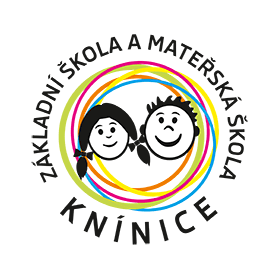 ŠKOLNÍ VZDĚLÁVACÍ PROGRAM PRO PŘEDŠKOLNÍ VZDĚLÁVÁNÍ„Svět nás baví“Motto: „Svět je plný vody, rostlin, zvířat, lidí, hraček a věcí a o něm si budeme         povídat přeci.“                                                     (René Krupanský, pořad Kostičky)Školní vzdělávací program byl zpracován v souladu s obecně platnými právními předpisy, jehož základním východiskem je Rámcový vzdělávací program pro předškolní vzdělávání.   1. IDENTIFIKAČNÍ ÚDAJENázev školy: Základní škola a Mateřská škola, příspěvková organizace                        679 34 Knínice 210Telefon: 515 556 144, 515 556 148, 515 556 149Email:  info@zskninice.czIČ: 62073061Ředitelka školy: Mgr. Jitka VaňkováZástupkyně ředitele pro MŠ: Lenka JarůškováZřizovatel školy: Městys KníniceAdresa: 679 34 Knínice 107Telefon: 516 465 423, 774 654 232Email: um@mestyskninice.czIČ: 00280330Číslo jednací: ZŠ 22/114Platnost dokumentu: od 1. 9. 2021Aktualizováno: 10. 1. 2023Zpracoval kolektiv učitelek MŠ v Knínicích.2. OBECNÁ CHARAKTERISTIKA ŠKOLYMateřská škola (dále MŠ) je součástí budovy ZŠ a MŠ Knínice. Je umístěna v zadní části areálu. V MŠ jsou tři věkově smíšené třídy, zpravidla pro děti ve věku od 2 do 7 let. Dvě třídy jsou naplňovány do počtu 25 dětí, jedna do 18 dětí. V prostoru MŠ pracuje zástupkyně ředitele pro MŠ, 6 učitelek, které splňují aprobaci učitelka MŠ. Dále v MŠ působí uklízečka, školník a pomocná kuchařka.Obec Knínice se nachází v úrodném kraji Malé Hané. Poblíž areálu MŠ je železniční trať a silnice vedoucí z Boskovic směrem na Velké Opatovice. Obcí protéká potok Semíč, krásnou přírodu dotváří okolní lesy a přírodní rybníky.MŠ svým prostředím a charakterem vzdělávání vytváří pro děti rodinné prostředí. Součástí je zahrada se vzrostlou zelení, pískovištěm, altánem, sáňkovacím kopcem a zahradním domkem s hračkami. V zadní části zahrady je přírodní hřiště s jezírkem. K pobytu venku využíváme obecní hřiště v blízkosti ZŠ. Obec nabízí více tras, které jsou podnětné i bezpečné pro vycházky s dětmi. K dispozici máme lesní zázemí s maringotkou.3. PODMÍNKY VZDĚLÁVÁNÍ3.1. Věcné podmínkyVstup do MŠ je řešen samostatným vchodem, chodbou se vstupem do šatny a na schodiště, které ústí do společného prostoru se vstupy do tříd. V přízemí je šatna a jídelna s kuchyní. Třídy jsou umístěny v prvním podlaží MŠ. Všechny tři třídy slouží jako herna a ložnice. U každé třídy je sklad lehátek. Každá třída má svoje sociální zařízení.Materiální podmínky MŠ jsou vyhovující, protože:MŠ má dostatečně velké prostory a takové uspořádání, které vyhovuje skupinovým i individuálním činnostem dětí od 2 do 7 letmáme k dispozici technické vybavení (keramickou pec, počítače, tiskárnu, televize s přehrávačem, laminátor)hygienické zařízení, dětský nábytek a další vybavení pro děti odpovídají hygienické vyhlášce, jsou zdravotně nezávadné, bezpečné a estetické, vyhovují antropometrickým požadavkům dětí od 2 do 7 letvybavení hračkami, pomůckami a didaktickým materiálem odpovídá počtu dětí i jejich věku a je průběžně obnovovánohračky a pomůcky jsou umístěny tak, aby si je děti mohly samostatně brátprostory zahrady jsou vybaveny vhodnými hracími prvky a umožňují rozmanité pohybové, poznávací a terapeutické činnosti.při hezkém počasí děti pobývají co nejdelší část dne venku, aniž by byl omezen vzdělávací program. Zahrada je funkčně členěná dle přírodních živlů oheň, voda, vítr a země. Umožňuje různé druhy aktivit a je doplněna přírodními koutky s bylinami, drobným ovocem a ovocnými stromy. Děti mohou pozorovat život v jezírku, v hmyzích domečcích a v ptačích budkách. Součástí je přírodní hřiště s průlezkami, vrbový domeček a labyrint. Lesní zázemí je oplocené. Součástí je dřevěná maringotka se zastřešenou verandou. Maringotky je vybavena prostorem pro tvořivou činnost, kuchyní, sociálním zařízením, chemickým WC a kamny na tuhá paliva.Prostory zahrady, lesního zázemí a okolní přírody vytvářejí prostor pro rozvíjení environmentálních a sportovních aktivit.Všechny vnitřní i venkovní prostory školy splňují bezpečnostní a hygienické normy dle platných předpisů pro děti od 2 do 7 let.Využíváme tělocvičnu a venkovní sportovní areál ZŠ. Záměr:obnovení původních dřevěných herních prvků na zahradě MŠ (do prosince 2024)dokoupení odrážedel a koloběžek pro děti (do června 2024)doplnění hudebních nástrojů pro výuku (do prosince 2023)digitalizace tříd (do prosince 2024)3.2. ŽivotosprávaŽivotospráva dětí v MŠ je vyhovující, protože:dětem je poskytována plnohodnotná a vyvážená strava, skladba jídelníčku je pestrá, dodržuje se technologie přípravy pokrmů, celý den je dodržován pitný režim. Mezi jednotlivými pokrmy jsou dodržovány doporučené intervaly. V jídelníčku jsou uváděna čísla alergenů. Děti nejsou do jídla nuceny. Škola zajišťuje v určitých případech na základě lékařského doporučení i dietní stravu nebo podávání donesené dietní stravy.denní režim je stanoven tak, aby byla zajištěna potřeba odpočinku i spánku. V denním programu je respektována individuální potřeba aktivity, spánku a odpočinku.7děti mají pravidelný pobyt venku. Hry a vzdělávání probíhají v přírodě za každé počasípředcházíme zraněním a infekcím, učíme děti dodržovat základní hygienické a bezpečnostní návyky, přizpůsobit své chování prostředí. Zásady bezpečnosti jsou zdůvodněné a srozumitelné. Záměr: větší možnost výběru z nabídky jídel (do června 2023)3.3. Psychosociální podmínkyZaměstnanci školy vytvářejí dětem takové prostředí, aby se cítily spokojeně, jistě a bezpečně. Při zápisu do MŠ jsou rodiče i děti seznamováni s prostředím školy a tříd. Nabízíme adaptační program, který dětem usnadní snadnější přechod z rodinného prostředí do MŠ.Systematicky sledujeme individuální potřeby všech dětí při vzdělávání, spolupracujeme s odbornými pracovišti. Je respektována osobní svoboda a volnost a současně jsou vytvářeny hranice vyplývající z pravidel chování a norem, které jsou ve školce stanoveny. Děti se podílejí na vytváření pravidel soužití.Děti jsou vedeny takovým způsobem, který je podporující, vstřícný a empatický. Děti jsou organizovány pouze v nutných situacích a mají možnost přiměřeného samostatného rozhodování. Plánování činností vychází z potřeb dětí, volíme témata dětem blízká, užitečná a srozumitelná. Vycházíme z přímých zážitků a zkušeností dětí, podporujeme dětskou zvídavost a potřebu objevovat a experimentovat. Podněcujeme radost dítěte z učení a jeho zájem poznávat a získávat nové zkušenosti. U dětí rozvíjíme citlivost pro vzájemnou toleranci, ohleduplnost, zdvořilost, vzájemnou pomoc a podporu.Děti se svými výtvory podílejí na výzdobě interiéru budovy. Prostory MŠ jsou upraveny tak, aby dětské práce byly přístupné dětem i rodičům.Záměr: zařazení data projektoru do výuky (do června 2023)zařazení bee bot do výuky ve všech třídách3.4. OrganizaceOrganizační zajištění provozu je vyhovující, protože:při vstupu dítěte do MŠ je uplatňován individuálně přizpůsobený adaptační režimdenní řád je dostatečně pružný, reaguje na individuální možnosti dětípedagogičtí pracovníci se plně věnují dětemděti mají potřebné zázemí, soukromí, klid a bezpečído denního programu jsou několikrát v týdnu zařazovány řízené zdravotně preventivní pohybové aktivitypoměr řízené činnosti a volné hry odpovídá individuálním a vývojovým potřebám děti a je v programu tříd vyváženýčinnosti jsou organizovány skupinově, individuálně i frontálněděti mají možnost neúčastnit se společných činností, mají možnost uchýlit se do klidného koutkuplánování vychází z potřeb a zájmu dětí s ohledem na jejich vzdělávací potřeby a možnostinejsou překračovány stanovené počty dětí ve třídě a spojování tříd je maximálně omezenokapacita jídelny není dostačující, proto organizujeme stravování na dvě skupinyZáměr:větší využívání venkovních prostor pro řízené činnosti (do června 2023)3.5. Řízení školyPovinnosti, pravomoci a úkoly jednotlivých zaměstnanců jsou vymezeny v pracovníchnáplních a pracovním plánu školy. Snahou celého kolektivu je vytvářet mezi s sebou přátelskéa otevřené vztahy, předcházet konfliktním a stresovým situacím dobrou informovaností,organizací práce, vytyčením kompetencí jednotlivých pracovníků. Vzniklé problémy jsouřešeny okamžitě. K předávání informací mezi zaměstnanci školy slouží provozní apedagogické porady, dle potřeby i operativní porady. Ředitelka vyhodnocuje práci všech zaměstnanců, pozitivně je motivuje a podporuje jejich vzájemnou spolupráci. Spolupracuje se zřizovatelem školy a dalšími orgány státní správy a samosprávy a s odborníky poskytujícími odbornou pomoc.Školní vzdělávací program byl zpracován kolektivem pedagogických pracovnic MŠ,vycházel z předchozí analýzy podmínek školy a z analýzy vzdělávací činnosti.Činnost školy prezentujeme ve zpravodaji městyse Knínice, při dnech otevřených dveří aveřejnými vystoupeními dětí. Pro aktuální a podrobné informování rodičovské i širší veřejnosti o dění ve škole slouží webové stránky školy.Záměr:další spolupráce s okolními MŠ - společné akce (do června 2024)vzájemné hospitace (do prosince 2023)3.6. Personální a pedagogické zajištěníPedagogičtí pracovníci mají odbornou kvalifikaci a soustavně se vzdělávají. Na výchově a vzdělávání dětí se podílejí i nepedagogičtí zaměstnanci. Pokud nastoupí začínající učitel, je mu přidělen zkušený učitel – „mentor“. Služby jsou organizovány tak, aby byla při všech činnostech dětem zajištěna optimální péče, vzdělávání a bezpečnost. Pracovní doba zaměstnanců je přizpůsobena režimu dne a specifikům jednotlivých tříd. Jezajištěno překrývání přímé pedagogické činnosti učitelů zejména při organizačně náročnýchaktivitách jako je pobyt venku, převlékání, hygiena a oběd.Záměr: další vzdělávání pedagogů (do prosince 2023)3.7. Spoluúčast rodičůSpoluúčast rodičů je vyhovující, protože:spolupráce funguje na základě vzájemné vstřícnosti a pozitivní komunikacepedagogičtí pracovníci se snaží vyhovět konkrétním potřebám jednotlivých dětírodiče mají možnost podílet se na dění ve škole. Mohou se po dohodě s učitelkou zúčastnit činností svých dětí v prostorách, kde to umožňují související předpisy (hygiena, stravování atd.)učitelé pravidelně informují rodiče o jejich dětech a radí se o společném postupu při jejich výchovězaměstnanci zachovávají mlčenlivost o důvěrných informacích a řídí se směrnicemi o GDPROblasti spolupráce s rodiči:adaptační postupy s cílem postupného přivykání dětí na nové prostředíumožnění vstupu rodinným příslušníkům do prostor školy s možností sledování činností dětí ve tříděspolečné akce s rodiči (např. výlety, pracovní dílny, zahradní slavnost, rozloučení s předškoláky)aktivní pomoc rodičovské veřejnosti škole (např. údržba školy a zahrady, poskytnutí materiálů k pracovní výchově, sponzorství)Záměr: zapojení rodičů do projektových dnů (do června 2024)zapojení rodičů při polytechnické výchově v MŠ (do prosince 2023)aktivnější přístup rodičů v přípravách na společné akce (do června 2024)3.8. Spolupráce mateřské školy se základní školouSpolupráce je vyhovující, protože:setkávání učitelek MŠ s učitelkami prvního stupně ZŠsledování adaptace prvního ročníku ZŠspolečné kulturní akce, pobyt na zahradě, sportovní akcečtení pohádek před spaním dětmi ZŠnávštěva předškoláků první třídy ZŠedukativně-stimulační skupiny za účasti rodičů v prostorách první třídy ZŠZáměr:společné sportovní soutěže – 1krát ročně (do prosince 2023)3.9. Podmínky pro vzdělávání dětí se speciálními vzdělávacími potřebami   3.9.1. Pojetí vzdělávání dětí s přiznanými podpůrnými opatřenímiV rámci vzdělávání dětí s přiznanými podpůrnými opatřeními probíhá pedagogická diagnostika na základě které, je v případě zjištění nedostatků následně vypracován plán pedagogické podpory (dále jen PLPP). Vypracování a následná kontrola probíhá ve spolupráci učitelky, ředitelky MŠ a odborníka z poradenského zařízení a ve spolupráci se zákonnými zástupci dítěte. V případě zjištění závažnějších speciálně vzdělávacích potřeb je poskytována podpůrná opatření ve spolupráci se školskými poradenskými pracovišti. Vzdělávání pak probíhá podle individuálního vzdělávacího plánu (dále jen IVP), ve kterých jsou blíže specifikovány potřeby dítěte a způsob vzdělávání, další postup v péči a přistup k jeho potřebám.Našim záměrem je:prohlubovat spolupráci s Pedagogicko-psychologickou poradnounavazovat spolupráci s dalšími speciálními pedagogy   3.9.2. Systém péče o děti s přiznanými podpůrnými opatřenímiPLPP pro dané dítě vypracovávají učitelky dítěte ve spolupráci ředitelkou MŠ a odborníkem z Pedagogicko-psychologické poradny. PLPP obsahuje charakteristiku dítěte a popis jeho obtíží – silné a slabé stránky, aktuální zdravotní stav, pedagogickou diagnostiku. Je zde zaznamenáno, jakých cílů chceme v rozvoji dosáhnout, jakými postupy a metodami. Dále je zde uvedena organizace výuky dítěte a její změny, co změnami chceme dosáhnout. Je zde také uvedeno, jak upravujeme hodnocení žáka a jeho pokroku. Zvažujeme, jaké pomůcky budeme používat, jak komunikovat s rodinnou, jak postupovat u dítěte s jeho vztahovými problémy, s jeho postavením ve třídě tzn. Jaká budou tady podpůrná opatření.IVP navíc k tomu obsahuje priority dalšího rozvoje dítěte – např. rozvoj komunikačních dovedností, grafomotorických dovedností. Také obsahuje vzdělávací oblast, ve které bude upraven vzdělávací obsah. Dále obsahuje podpůrná opatření:konkrétní pedagogické postupy, např. učení hrou, prožitkemúpravy obsahu vzdělávání podle doporučeníúpravu očekávaných výstupů vzdělávánízařazení výuky českého jazyka jako jazyka cizíhospeciálně pedagogickou péčizpůsob zadávání úkolů, např. srozumitelné, stručné, adekvátníhodnocení dítětepřehled kompenzačních pomůcek, obrázkové encyklopedie, deskové hrypodpůrná opatření, např. respektování zdravotního stavu, zohlednění postavení dítěte ve tříděpersonální zajištění, např. spolupráce s psychologem, speciálním pedagogem, osobní asistent, tlumočník českého jazykaspolupráce se zákonnými zástupci – způsob komunikace, její četnostdohodu mezi zákonnými zástupci a učitelkou Záměr: postupné vybavení tříd speciálními pomůckami – dle potřeby (do června 2025)   3.9.3. Podmínky vzdělávání dětí s podpůrnými opatřenímiPodmínky pro vzdělávání dětí v naší MŠ odpovídají individuálním potřebám dětí. Děti, které mají přiznaná podpůrná opatření, mají u nás zabezpečený individuální vzdělávací proces, jejich činnosti plánujeme, určujeme individuálně jejich obsah, formy i metody. Při realizaci podpůrných opatření spolupracujeme se zákonnými zástupci, s PPP, případně s dalšími odborníky. Děti, které mají přiznaná podpůrná opatření, jsou ve třídě se sníženým počtem dětí v souladu s právními předpisy. Rovněž je ve třídě asistent pedagoga a to podle stupně přiznaného podpůrného opatření.Záměr: další vzdělávání pedagogů v této oblasti (do prosince 2025)3.10. Podmínky vzdělávání dětí s nedostatečnou znalostí českého jazykaDětem, které pocházejí z jiného jazykového a kulturního prostředí poskytujeme cílenou podporu při osvojování českého jazyka od samotného nástupu do MŠ. Vzdělávání těchto dětí jsou uzpůsobeny didaktické postupy. Pokud je dětí – cizinců v předškolním věku 4 a více, zřizujeme skupinu, ve které se děti učí český jazyk jako druhý jazyk. Podpůrným materiálem při vzdělávání dětí s nedostatečnou znalostí českého jazyka je Kurikulum češtiny jako druhého jazyka pro povinné předškolní vzdělávání. Snažíme se respektovat metodická doporučení a integrovat jedno až tři děti-cizince na třídu.Vhodné způsoby práce s dětmi – cizinci:pracovat v menších skupinách nebo individuálněvhodná vizualizace, např. režimu, činnosti, místnutná komplexní péčesprávný mluvní vzorrozvoj slovní zásoby (pasivní i aktivní), práce s obrázky podle tematických celků – vytvářet slovníček, sešitpodporovat mluvní apetitrytmizační cvičení – rytmizace dle obrázků, jedna až tří slabičná slova, drobné hříčky, říkadla, hra na nástrojezpěv – jednoduché popěvky, doplňování textu, melodizace jednoho až tří slabičných slovpráce s knihourozvoj smyslového vnímání – zraková a sluchová percepcerozvoj orientace v čase a v prostoru – na sobě, na druhých, v prostorurozvoj paměti, pozornosti a myšleníZáměr:další vzdělávání pedagogů v anglickém jazyce (do  prosince 2025)3.11. Podmínky vzdělávání dětí nadanýchNaše mateřská škola vytváří ve svém vzdělávacím systému podmínky k co největšímu využití potenciálu každého dítěte s ohledem na jeho individuální možnosti. To platí v plné míře i pro vzdělávání dětí nadaných. V předškolním věku dítě prochází obdobím nerovnoměrného a skokového vývoje. Pokud některé z dětí začne vykazovat známky určitého nadání, podporujeme ho a rozvíjíme dál. Mimořádné nadání vždy zjišťujeme ve spolupráci s pedagogicko-psychologickou poradnou a případně dalšími odborníky na danou oblast. Posudek odborníků a PPP slouží ke stanovení podpůrných opatření při vzdělávání tohoto nadaného dítěte. To pak dál vzděláváme podle IVP a všech pravidel péče o děti s mimořádným nadáním.Záměr:dále vzdělávat v oblasti výchovně vzdělávací péče o děti s IVP (do prosince 2025)připravovat se na možnost, že naši mateřskou školu bude navštěvovat dítě s mimořádným nadáním (do konce června 2025)3.12. Podmínky vzdělávání dětí od dvou do tří letPro zajištění kvalitních podmínek pro vzdělávání dětí ve věku od 2 do 3 let má MŠ zavedena opatření týkající se zajištění bezpečnostních, hygienických, psychosociálních, materiálních a personálních podmínek, životosprávy (včetně stravování). U dětí dvouletých respektujeme silnější potřebu vazby na dospělou osobu, dvouleté dítě experimentuje a objevuje, je silně egocentrické. V prostoru a čase se neorientuje, žije přítomností. Učí se nápadobou, situací, prožitkem a především hrou. Podmínkou úspěšné vzdělávací práce je citlivě zajistit organizaci jeho vzdělávání s dodržením všech podmínek vzdělávání.Záměr:zajištění a obnovení podnětných a bezpečných hraček pro dvouleté děti (do prosince 2023)na základě evaluace realizovat opatření pro efektivní vzdělávání dětí do tří let (do června 2024)4. ORGANIZACE VZDĚLÁVÁNÍ4.1. Charakteristika třídV MŠ jsou tři věkově smíšené třídy, zpravidla pro děti ve věku od 2 do 7 let. Dvě třídy jsou naplňovány do počtu 25 dětí, jedna do 18 dětí. Děti zůstávají po celou dobu docházky většinou v jedné třídě se stejnými učitelkami, aby získaly pocit jistoty a zázemí, vytvářely si sociální vazby s vrstevníky a aby individuální sledování mělo kontinuitu. Každé dítě má po celou dobu školní docházky veden osobní záznam s hodnocením dosažených dovedností podle oblastí předškolní přípravy. Vývoj je individuálně konzultován s rodiči.Třídy plánují a pracují samostatně podle třídního vzdělávacího programu (dále TVP), mají samostatné prostory, pouze jídelna a šatna jsou společné. Vzdělávací nabídka odpovídá věkovým a individuálním potřebám dětí, v průběhu dne se prolínají aktivity spontánní a aktivity řízené učitelkou. Je respektováno individuální tempo každého dítěte. Učební aktivity učitelka uskutečňuje formou hry a prožitkovým učením, které je založeno na přímých zážitcích dítěte a podporuje dětskou zvídavost a zájem poznávat nové věci.Provoz MŠ je do 6:15 do 16:00 hodin.Východiskem pro efektivní vzdělávání je uspokojování potřeb dítěte předškolního věku a vytváření podmínek pro jejich naplnění v každodenní práci.Volíme takové organizační formy a metody, které zohledňují vývojové potřeby dětí a aktuální úroveň osobního rozvoje dětí ve třídě, zdravou životosprávu, psychohygienu, individuální zvláštnosti a individuální tempo dítěte. Učitelky pomáhají organizovat dětem aktivity, ale nevynucují je. Podporujeme sebehodnocení a zpětnou vazbu.4.2. Pravidla pro zařazování dětí do jednotlivých třídV MŠ máme heterogenní třídy. Zohledňujeme přání rodičů společné docházce sourozenců do jedné třídy. Do třídy s rozšířenou environmentální výchovou upřednostňujeme děti starší 4 let.4.3. Souběžné působení dvou učitelůČinnosti, při kterých je ve většině tříd zajištěno souběžné působení dvou učitelů:individuální a skupinová prácepobyt venkuoběd a nácvik samostatnosti při stravování, hygieně a sebeobsluzehodnocení dopolední činnostikonzultace s rodiči4.4. Kritéria přijímání dětí do MŠDěti jsou do MŠ přijímány dle Směrnice pro přijímání dětí k předškolnímu vzdělávání na základě žádosti zákonného zástupce dítěte. Termín zápisu stanovuje ředitel školy po dohodě se zřizovatelem. O přijetí dítěte rozhoduje ředitel školy ve správním řízení dle platných předpisů.4.5. Pravidla pro individuální vzděláváníZákonný zástupce dítěte, pro které je předškolní vzdělávání povinné, může pro dítě zvolit individuální vzdělávání.Pravidla pro individuální vzdělávání v případě povinného předškolního vzdělávání jsou uvedena ve Školním řádu MŠ. Rodiče dětí jsou informováni o oblastech, v nichž se má dítě individuálně vzdělávat, tyto oblasti vychází ze ŠVP.5. CHARAKTERISTIKA VZDĚLÁVACÍHO PROGRAMU5.1. Zaměření školyVytvářet dětem vlídné a bezpečné prostředí plné pohody a bohatých zážitků. Využívat krásu a rozmanitost okolní přírody, přírodní zahrady a lesního zázemí k výuce a hře dětí. Podporovat přímý kontakt s přírodou, mít k ní úctu a potřebu ji chránit. Rozvíjet samostatné a zdravě sebevědomé dítě, které zkoumá a objevuje svět cestou prožitkového učení. Vést děti nenásilným způsobem od věci známé k neznámému, od věci jednoduché ke složitější v podnětném a příjemné prostředí plném porozumění a vzájemné spolupráce.5.2. Dlouhodobé vzdělávací cílenaplňovat TVP PVrozvíjet celou osobnost dítěte prostřednictvím her, klást důraz na tvořivost a aktivitu dítěterozvíjet technické schopnosti dítětepostupně vytvářet podmínky pro zavedení inkluzivního vzdělávánírozvíjet sociální vztahy u dětí ve věkově smíšených třídáchpodnětnou nabídkou přispívat k individuálnímu rozvoji talentovaných dětínaplňování prevence sociálně-patologických jevů a zneužívání návykových látekuplatňování ekologické výchov5.3. Metody a formy vzdělávání5.3.1. Výchovně vzdělávací formyvolná hra a spontánní činnostihygiena a sebeobsluhařízené činnostitělovýchovné chvilkyspolečné stolovánípobyt venkuindividuální práceodpočinek a spánekkomunikaceexkurze a výletykooperativní hry a činnostipsychomotorická cvičeníexperimentaceVeškeré činnosti a aktivity organizujeme tak, aby děti podněcovaly k vlastní aktivitě, experimentování, samostatnosti, komunikace, hodnocení, sebehodnocení, spolupráci a vytvářely možnosti realizace pro všechny typy inteligence.5.3.2. Metody vzdělávánífrontální výukaskupinová výukaindividuální a individualizovaná výukasamostatná práceprojektová výukavýuka dramatemučení v životních situacíchvýuka podporovaná počítačem5.4. Popis zajištění průběhu vzdělávání dětí se SVP, dětí nadanýchRámcové cíle a záměry předškolního vzdělávání jsou pro vzdělávání všech dětí společné. Při vzdělávání dětí se SVP a dětí nadaných je třeba jejich naplňování přizpůsobit tak, aby maximálně vyhovovalo dětem a jejich potřebám a možnostem. Naší snahou je-stejně jako ve vzdělávání dětí, které SVP či nadání nemají- vytvoření optimálních podmínek k rozvoji osobnosti každého dítěte.Plán pedagogické podpory (PLPP) – podpůrné opatření prvního stupně, zpracováváme pro dítě, nepostačuje-li samotné zohlednění individuálních vzdělávacích potřeb dítěte.  PLPP obsahuje popis obtíží dítěte, stanovení cílů podpory a způsobů vyhodnocování naplňování plánu. PLPP vyhodnocujeme nejpozději po 3 měsících od zahájení poskytování podpůrného opatření.    Individuální vzdělávací plán (IVP) zpracováváme pro dítě od druhého stupně podpůrných opatření a to na základě doporučení školského poradenského zařízení (ŠPZ) a žádosti zákonného zástupce dítěte. IVP vychází ze školního vzdělávacího programu (ŠVP). Obsahuje mj. údaje o skladbě druhů a stupňů podpůrných opatření poskytovaných v kombinaci s tímto plánem. Naplňování IVP vyhodnocuje školské poradenské zařízení ve spolupráci se školou nejméně jednou ročně.5.5. Zajištění průběhu vzdělávání dětí od dvou do tří letVýchodiskem pro pedagogické působení je respektování vývojových specifik, individuálních potřeb a možností těchto dětí. Pro učení využívám schopnosti nápodoby, situační učení, prožitky a především hry. Aktivity často opakujeme, vytváříme jednoduché a pravidelné rituály. Základem působení je poskytované citové a emoční podpory, pocitu bezpečí, pravidelný režim a srozumitelná pravidla. Zajišťujeme činnosti pro celkový rozvoj dítěte.6. VZDĚLÁVACÍ OBSAH6.1. Integrované blokyVzdělávací obsah představuje hlavní prostředek výchovy a vzdělávání. Jedná se o konkrétní nabídku uspořádanou do tří integrovaných bloků a jednoho bloku s volnými tématy. Integrované bloky nabízejí dítěti vzdělávací obsah v přirozených souvislostech, vazbách a vztazích. Obsah bloků vychází ze života dětí, je uspořádán v přirozeném cyklu ročních období. Jedná se o vnitřně propojený celek, který zahrnuje všechny oblasti vzdělávání – biologickou (dítě a jeho tělo), psychologickou (dítě a jeho psychika), interpersonální (dítě a ten druhý), sociálně-kulturní (dítě a společnost) i environmentální (dítě a svět).Integrované bloky jsou společné pro všechny třídy. Realizace cílů se uskutečňuje prostřednictvím konkrétních aktivit, které jsou součástí třídních vzdělávacích plánů. V těchto jsou pak zohledněna specifika každé jednotlivé třídy, a to s ohledem na věk, potřeby a vývojové zvláštnosti dětí. Konkrétní očekávané výstupy jsou výsledkem naplnění vzdělávacích cílů, které směřují na konci předškolního vzdělávání k základům a rozvoji těchto klíčových kompetencí:kompetence k učeníkompetence k řešení problémůkompetence komunikativníkompetence sociální a personálníkompetence činnostní a občanskéKompetence nejsou izolované, ale vzájemně propojené a provázané.NÁŠ BAREVNÝ SVĚTCharakteristika bloku: Prázdniny skončily a děti se vracejí do MŠ, některé ji navštíví poprvé. Seznamují se s novými kamarády. Sdělují si své zážitky z prázdnin. Seznamují se s režimem a s pravidly třídy. Upevňují si tato pravidla, upevňují hygienické a sebe obslužné návyky. U nových dětí je kladen důraz na adaptaci. Pozorujeme změny v přírodě, které se s příchodem podzimu objevují. Pozorujeme volně žijící živočichy a vyprávíme si, jak se zvířata připravují na zimu. Zaměřujeme se i na vnímání rozmanitosti počasí. Pracujeme s podzimními plody a přírodninami. NÁŠ KOUZELNÝ SVĚTCharakteristika bloku:Je tu zima a s ní blížící se svátky. Nejprve nás navštíví Mikuláš. Děti se aktivně podílejí na přípravách těchto svátků, společně zdobí třídu. Zaměřujeme se na adventní zvyky a tradice. Toto období je zdrojem mnoha prožitků, které posilují vztahy v rodině i v mateřské škole. K zimě patří zimní sporty. Důležité je i vhodné oblečení do sychravého počasí, abychom si mohli hrát i venku. Ve školce chystáme karneval a s ním se děti seznamují s tématem masopustu. Předškolákům se blíží zápis a těší se do školy. Nezapomínáme ani na zvířata v zimě a společně s dětmi plníme krmítka.NÁŠ RADOSTNÝ SVĚTCharakteristika bloku:Pozorujeme změny v přírodě spojené s probouzející se přírodou. Chystáme se na velikonoční svátky, zdobíme kraslice. Na jaře se také rodí mláďata. Duben ukončíme pořádným čarodějnickým rejděním. A nezapomeneme ani na svátek maminek. Léto se blíží a teplé počasí láká k letním sportům a koupání. Je čas výletů a více času trávíme venku. Oslavujeme společně Den dětí. Děti, které odcházejí do školy, čeká velké loučení s MŠ.VOLNÁ TÉMATAV tomto bloku jsou témata, která nejsou závislá na ročním období. Učitelky si tato témata vybírají a včleňují do svých TVP dle své volby, během celého roku.Děti se seznamují se svým okolím, zemí, ve které žijí, jejími zvyky a tradicemi. Dozvídají se ale i o jiných zemích, jiných kulturách. Učí se starat o své zdraví a upevňovat si znalosti o bezpečném chování. K tomu se pojí i téma dopravy a bezpečné chování na silnici. Seznamují se také s různými povoláními a řemesly a s vesmírem, který nás obklopuje.7. EVALUAČNÍ SYSTÉMJde o proces systematického shromažďování informací a jejich analýzy podle předem daných pravidel, jehož cílem je ověřit a zlepšit kvalitu a efektivitu vzdělávacího procesu a jeho výsledku.7.1. Techniky evaluace a hodnocenírozhovordiskuseporadypozorováníhospitacezáznamy o dětechevaluace výchovné práce ve třídách v souladu s RVP PVanalýza TVP a ŠVProzbor dokumentace školyhodnotící zprávy7.2. Zdroje informacíportfolio dítěte (dětské práce, komentáře pedagoga)konzultace s rodičipedagogovéspolupracující odbornícifotografiewebové stránky MŠ7.3. Evaluační kritéria8. ZÁVĚRPedagogičtí pracovníci se budou nadále vzdělávat dle vlastního sebehodnocení, případně doporučení z hospitací, formou absolvování nabízených seminářů a samostudiem odborné literatury. Získané poznatky budou prezentovat na pedagogických poradách.KLÍČOVÉ KOMPETENCEDÍLČÍ CÍLEVZDĚLÁVACÍ NABÍDKA5/2   dokáže rozpoznat a využívat vlastní silné stránky, poznávat svoje slabé stránky2/2   řeší problémy, na které stačí – známé a opakující se situace se snaží řešit samostatně (na základě nápodoby či opakování), náročnější s oporou a pomocí dospěléhoOsvojení si věku přiměřených praktických dovednostíBěžné verbální i neverbální komunikační aktivity dítěte s druhými.Interaktivní hry, hudebně pohybové hry. Kooperativní činnosti.Aktivity podporující sbližování dětí a uvědomování si vztahů mezi lidmi.Činnosti zaměřené na porozumění pravidlům vzájemného soužití a chování.Hry a činnosti vedoucí dítě k ohleduplnosti k druhému, rozdělit se s ním, půjčit hračku, pomoci mu…Činnosti zaměřené na poznávání sociálního prostředí v němž dítě žije.Aktivity vhodné pro přirozenou adaptaci dítěte v prostředí MŠ.Jednoduché pracovní a sebe obslužné činnosti v oblasti osobní hygieny, stolování, oblékání, úklidu.Přirozené pozorování blízkého prostředí a života v něm, okolní přírody, vycházky do okolí, výlety.Přirozené i zprostředkované poznávání přírodního okolí, sledování rozmanitosti a změn v přírodě.Práce s literárními texty, s obrazovým materiálem, využívání encyklopedií a dalších medií.Kognitivní činnosti.Pozorování životních podmínek a stavů životního prostředí.Hudebně pohybové hry.3/3   domlouvá se gesty i slovy, rozlišuje některé symboly, rozumí jejich významu i funkciRozvoj komunikativních dovedností (verbálních i neverbálních) a kultivovaného projevuBěžné verbální i neverbální komunikační aktivity dítěte s druhými.Interaktivní hry, hudebně pohybové hry. Kooperativní činnosti.Aktivity podporující sbližování dětí a uvědomování si vztahů mezi lidmi.Činnosti zaměřené na porozumění pravidlům vzájemného soužití a chování.Hry a činnosti vedoucí dítě k ohleduplnosti k druhému, rozdělit se s ním, půjčit hračku, pomoci mu…Činnosti zaměřené na poznávání sociálního prostředí v němž dítě žije.Aktivity vhodné pro přirozenou adaptaci dítěte v prostředí MŠ.Jednoduché pracovní a sebe obslužné činnosti v oblasti osobní hygieny, stolování, oblékání, úklidu.Přirozené pozorování blízkého prostředí a života v něm, okolní přírody, vycházky do okolí, výlety.Přirozené i zprostředkované poznávání přírodního okolí, sledování rozmanitosti a změn v přírodě.Práce s literárními texty, s obrazovým materiálem, využívání encyklopedií a dalších medií.Kognitivní činnosti.Pozorování životních podmínek a stavů životního prostředí.Hudebně pohybové hry.1/1   soustředěně pozoruje, zkoumá, objevuje, všímá si souvislostí, experimentuje a užívá při tom jednoduchých pojmů, znaků a symbolůPosilování přirozených poznávacích citů (zvídavosti, radosti z objevování)Běžné verbální i neverbální komunikační aktivity dítěte s druhými.Interaktivní hry, hudebně pohybové hry. Kooperativní činnosti.Aktivity podporující sbližování dětí a uvědomování si vztahů mezi lidmi.Činnosti zaměřené na porozumění pravidlům vzájemného soužití a chování.Hry a činnosti vedoucí dítě k ohleduplnosti k druhému, rozdělit se s ním, půjčit hračku, pomoci mu…Činnosti zaměřené na poznávání sociálního prostředí v němž dítě žije.Aktivity vhodné pro přirozenou adaptaci dítěte v prostředí MŠ.Jednoduché pracovní a sebe obslužné činnosti v oblasti osobní hygieny, stolování, oblékání, úklidu.Přirozené pozorování blízkého prostředí a života v něm, okolní přírody, vycházky do okolí, výlety.Přirozené i zprostředkované poznávání přírodního okolí, sledování rozmanitosti a změn v přírodě.Práce s literárními texty, s obrazovým materiálem, využívání encyklopedií a dalších medií.Kognitivní činnosti.Pozorování životních podmínek a stavů životního prostředí.Hudebně pohybové hry.4/1   samostatně rozhoduje o svých činnostech, umí si vytvořit svůj názor a vyjádřit jejZískávání relativní citové samostatnostiBěžné verbální i neverbální komunikační aktivity dítěte s druhými.Interaktivní hry, hudebně pohybové hry. Kooperativní činnosti.Aktivity podporující sbližování dětí a uvědomování si vztahů mezi lidmi.Činnosti zaměřené na porozumění pravidlům vzájemného soužití a chování.Hry a činnosti vedoucí dítě k ohleduplnosti k druhému, rozdělit se s ním, půjčit hračku, pomoci mu…Činnosti zaměřené na poznávání sociálního prostředí v němž dítě žije.Aktivity vhodné pro přirozenou adaptaci dítěte v prostředí MŠ.Jednoduché pracovní a sebe obslužné činnosti v oblasti osobní hygieny, stolování, oblékání, úklidu.Přirozené pozorování blízkého prostředí a života v něm, okolní přírody, vycházky do okolí, výlety.Přirozené i zprostředkované poznávání přírodního okolí, sledování rozmanitosti a změn v přírodě.Práce s literárními texty, s obrazovým materiálem, využívání encyklopedií a dalších medií.Kognitivní činnosti.Pozorování životních podmínek a stavů životního prostředí.Hudebně pohybové hry.5/9   spoluvytvářet pravidla společného soužití mezi vrstevníky, rozumí jejich smyslu a chápe potřebu je zachovávatSeznamování s pravidly chování ve vztahu k druhémuBěžné verbální i neverbální komunikační aktivity dítěte s druhými.Interaktivní hry, hudebně pohybové hry. Kooperativní činnosti.Aktivity podporující sbližování dětí a uvědomování si vztahů mezi lidmi.Činnosti zaměřené na porozumění pravidlům vzájemného soužití a chování.Hry a činnosti vedoucí dítě k ohleduplnosti k druhému, rozdělit se s ním, půjčit hračku, pomoci mu…Činnosti zaměřené na poznávání sociálního prostředí v němž dítě žije.Aktivity vhodné pro přirozenou adaptaci dítěte v prostředí MŠ.Jednoduché pracovní a sebe obslužné činnosti v oblasti osobní hygieny, stolování, oblékání, úklidu.Přirozené pozorování blízkého prostředí a života v něm, okolní přírody, vycházky do okolí, výlety.Přirozené i zprostředkované poznávání přírodního okolí, sledování rozmanitosti a změn v přírodě.Práce s literárními texty, s obrazovým materiálem, využívání encyklopedií a dalších medií.Kognitivní činnosti.Pozorování životních podmínek a stavů životního prostředí.Hudebně pohybové hry.5/10   uvědomuje si svá práva i práva druhých, učí se je hájit a respektovat, chápe, že všichni lidé mají stejnou hodnotu2/8   nebojí se chybovat, pokud nachází pozitivní ocenění nejen za úspěch, ale také za snahu3/8   ví, že lidé se dorozumívají i jinými jazyky a že je možno se jim učit, má vytvořeny elementární předpoklady k učení se cizímu jazykuOsvojení si elementárních poznatků, schopností a dovedností důležitých pro navazování a rozvíjení vztahů dítěte k druhým lidemSeznamování se světem lidí, kultury a umění, osvojení si základních poznatků o prostředí, v němž dítě žijeBěžné verbální i neverbální komunikační aktivity dítěte s druhými.Interaktivní hry, hudebně pohybové hry. Kooperativní činnosti.Aktivity podporující sbližování dětí a uvědomování si vztahů mezi lidmi.Činnosti zaměřené na porozumění pravidlům vzájemného soužití a chování.Hry a činnosti vedoucí dítě k ohleduplnosti k druhému, rozdělit se s ním, půjčit hračku, pomoci mu…Činnosti zaměřené na poznávání sociálního prostředí v němž dítě žije.Aktivity vhodné pro přirozenou adaptaci dítěte v prostředí MŠ.Jednoduché pracovní a sebe obslužné činnosti v oblasti osobní hygieny, stolování, oblékání, úklidu.Přirozené pozorování blízkého prostředí a života v něm, okolní přírody, vycházky do okolí, výlety.Přirozené i zprostředkované poznávání přírodního okolí, sledování rozmanitosti a změn v přírodě.Práce s literárními texty, s obrazovým materiálem, využívání encyklopedií a dalších medií.Kognitivní činnosti.Pozorování životních podmínek a stavů životního prostředí.Hudebně pohybové hry.2/1   všímá si dění i problémů v bezprostředním okolí, přirozenou motivací k řešení dalších problémů a situací je pro něj pozitivní odezva na aktivní zájemSeznamování s místem a prostředím, ve kterém dítě žije a vytváření pozitivního vztahu k němuBěžné verbální i neverbální komunikační aktivity dítěte s druhými.Interaktivní hry, hudebně pohybové hry. Kooperativní činnosti.Aktivity podporující sbližování dětí a uvědomování si vztahů mezi lidmi.Činnosti zaměřené na porozumění pravidlům vzájemného soužití a chování.Hry a činnosti vedoucí dítě k ohleduplnosti k druhému, rozdělit se s ním, půjčit hračku, pomoci mu…Činnosti zaměřené na poznávání sociálního prostředí v němž dítě žije.Aktivity vhodné pro přirozenou adaptaci dítěte v prostředí MŠ.Jednoduché pracovní a sebe obslužné činnosti v oblasti osobní hygieny, stolování, oblékání, úklidu.Přirozené pozorování blízkého prostředí a života v něm, okolní přírody, vycházky do okolí, výlety.Přirozené i zprostředkované poznávání přírodního okolí, sledování rozmanitosti a změn v přírodě.Práce s literárními texty, s obrazovým materiálem, využívání encyklopedií a dalších medií.Kognitivní činnosti.Pozorování životních podmínek a stavů životního prostředí.Hudebně pohybové hry.4/7   při setkání s neznámými lidmi či v neznámých situacích se chová obezřetně, nevhodné chování i komunikaci, která je mi nepříjemná umí odmítnoutOchrana osobního soukromí a bezpečí ve vztazích s druhými dětmi i dospělýmiBěžné verbální i neverbální komunikační aktivity dítěte s druhými.Interaktivní hry, hudebně pohybové hry. Kooperativní činnosti.Aktivity podporující sbližování dětí a uvědomování si vztahů mezi lidmi.Činnosti zaměřené na porozumění pravidlům vzájemného soužití a chování.Hry a činnosti vedoucí dítě k ohleduplnosti k druhému, rozdělit se s ním, půjčit hračku, pomoci mu…Činnosti zaměřené na poznávání sociálního prostředí v němž dítě žije.Aktivity vhodné pro přirozenou adaptaci dítěte v prostředí MŠ.Jednoduché pracovní a sebe obslužné činnosti v oblasti osobní hygieny, stolování, oblékání, úklidu.Přirozené pozorování blízkého prostředí a života v něm, okolní přírody, vycházky do okolí, výlety.Přirozené i zprostředkované poznávání přírodního okolí, sledování rozmanitosti a změn v přírodě.Práce s literárními texty, s obrazovým materiálem, využívání encyklopedií a dalších medií.Kognitivní činnosti.Pozorování životních podmínek a stavů životního prostředí.Hudebně pohybové hry.4/9   chápe, že nespravedlnost, ubližování, ponižování, lhostejnost, agresivita a násilí se nevyplácí a že vzniklé konflikty je lépe řešit dohodou, dokáže se bránit projevům násilí jiného dítěte, ponižování a ubližováníVytváření prosociálních postojů (rozvoj sociální citlivosti, tolerance, respektu, přizpůsobivosti apod.)Běžné verbální i neverbální komunikační aktivity dítěte s druhými.Interaktivní hry, hudebně pohybové hry. Kooperativní činnosti.Aktivity podporující sbližování dětí a uvědomování si vztahů mezi lidmi.Činnosti zaměřené na porozumění pravidlům vzájemného soužití a chování.Hry a činnosti vedoucí dítě k ohleduplnosti k druhému, rozdělit se s ním, půjčit hračku, pomoci mu…Činnosti zaměřené na poznávání sociálního prostředí v němž dítě žije.Aktivity vhodné pro přirozenou adaptaci dítěte v prostředí MŠ.Jednoduché pracovní a sebe obslužné činnosti v oblasti osobní hygieny, stolování, oblékání, úklidu.Přirozené pozorování blízkého prostředí a života v něm, okolní přírody, vycházky do okolí, výlety.Přirozené i zprostředkované poznávání přírodního okolí, sledování rozmanitosti a změn v přírodě.Práce s literárními texty, s obrazovým materiálem, využívání encyklopedií a dalších medií.Kognitivní činnosti.Pozorování životních podmínek a stavů životního prostředí.Hudebně pohybové hry.1/6   odhaluje své síly, učí se hodnotit svoje osobní pokroky i oceňovat výkony druhýchRozvoj fyzické i psychické zdatnostiBěžné verbální i neverbální komunikační aktivity dítěte s druhými.Interaktivní hry, hudebně pohybové hry. Kooperativní činnosti.Aktivity podporující sbližování dětí a uvědomování si vztahů mezi lidmi.Činnosti zaměřené na porozumění pravidlům vzájemného soužití a chování.Hry a činnosti vedoucí dítě k ohleduplnosti k druhému, rozdělit se s ním, půjčit hračku, pomoci mu…Činnosti zaměřené na poznávání sociálního prostředí v němž dítě žije.Aktivity vhodné pro přirozenou adaptaci dítěte v prostředí MŠ.Jednoduché pracovní a sebe obslužné činnosti v oblasti osobní hygieny, stolování, oblékání, úklidu.Přirozené pozorování blízkého prostředí a života v něm, okolní přírody, vycházky do okolí, výlety.Přirozené i zprostředkované poznávání přírodního okolí, sledování rozmanitosti a změn v přírodě.Práce s literárními texty, s obrazovým materiálem, využívání encyklopedií a dalších medií.Kognitivní činnosti.Pozorování životních podmínek a stavů životního prostředí.Hudebně pohybové hry.3/5   ovládá dovednosti předcházející čtení a psaníOsvojení si některých poznatků a dovedností, které předcházejí čtení i psaní, rozvoj zájmu o psanou podobu jazyka i další formy sdělení verbální i neverbální (výtvarné, hudební, pohybové, dramatické)Běžné verbální i neverbální komunikační aktivity dítěte s druhými.Interaktivní hry, hudebně pohybové hry. Kooperativní činnosti.Aktivity podporující sbližování dětí a uvědomování si vztahů mezi lidmi.Činnosti zaměřené na porozumění pravidlům vzájemného soužití a chování.Hry a činnosti vedoucí dítě k ohleduplnosti k druhému, rozdělit se s ním, půjčit hračku, pomoci mu…Činnosti zaměřené na poznávání sociálního prostředí v němž dítě žije.Aktivity vhodné pro přirozenou adaptaci dítěte v prostředí MŠ.Jednoduché pracovní a sebe obslužné činnosti v oblasti osobní hygieny, stolování, oblékání, úklidu.Přirozené pozorování blízkého prostředí a života v něm, okolní přírody, vycházky do okolí, výlety.Přirozené i zprostředkované poznávání přírodního okolí, sledování rozmanitosti a změn v přírodě.Práce s literárními texty, s obrazovým materiálem, využívání encyklopedií a dalších medií.Kognitivní činnosti.Pozorování životních podmínek a stavů životního prostředí.Hudebně pohybové hry.5/1   svoje činnosti a hry se učí plánovat, organizovat, řídit a vyhodnocovat1/2   získanou zkušenost uplatňuje v praktických situacích a v dalším učeníRozvoj tvořivosti (tvořivého myšlení, řešení problémů)Běžné verbální i neverbální komunikační aktivity dítěte s druhými.Interaktivní hry, hudebně pohybové hry. Kooperativní činnosti.Aktivity podporující sbližování dětí a uvědomování si vztahů mezi lidmi.Činnosti zaměřené na porozumění pravidlům vzájemného soužití a chování.Hry a činnosti vedoucí dítě k ohleduplnosti k druhému, rozdělit se s ním, půjčit hračku, pomoci mu…Činnosti zaměřené na poznávání sociálního prostředí v němž dítě žije.Aktivity vhodné pro přirozenou adaptaci dítěte v prostředí MŠ.Jednoduché pracovní a sebe obslužné činnosti v oblasti osobní hygieny, stolování, oblékání, úklidu.Přirozené pozorování blízkého prostředí a života v něm, okolní přírody, vycházky do okolí, výlety.Přirozené i zprostředkované poznávání přírodního okolí, sledování rozmanitosti a změn v přírodě.Práce s literárními texty, s obrazovým materiálem, využívání encyklopedií a dalších medií.Kognitivní činnosti.Pozorování životních podmínek a stavů životního prostředí.Hudebně pohybové hry.1/4   klade otázky a hledá na ně odpovědi, aktivně si všímá, co se kolem něho děje, chce porozumět věcem, jevům a dějům, které kolem sebe vidí, poznává, že se může mnohému naučit, raduje se z toho, co samo dokázalo a zvládloPoznávání sebe sama, rozvoj pozitivních citů ve vztahu k sobě (uvědomění si vlastní identity, získání sebevědomí, sebedůvěry a osobní spokojenosti)Běžné verbální i neverbální komunikační aktivity dítěte s druhými.Interaktivní hry, hudebně pohybové hry. Kooperativní činnosti.Aktivity podporující sbližování dětí a uvědomování si vztahů mezi lidmi.Činnosti zaměřené na porozumění pravidlům vzájemného soužití a chování.Hry a činnosti vedoucí dítě k ohleduplnosti k druhému, rozdělit se s ním, půjčit hračku, pomoci mu…Činnosti zaměřené na poznávání sociálního prostředí v němž dítě žije.Aktivity vhodné pro přirozenou adaptaci dítěte v prostředí MŠ.Jednoduché pracovní a sebe obslužné činnosti v oblasti osobní hygieny, stolování, oblékání, úklidu.Přirozené pozorování blízkého prostředí a života v něm, okolní přírody, vycházky do okolí, výlety.Přirozené i zprostředkované poznávání přírodního okolí, sledování rozmanitosti a změn v přírodě.Práce s literárními texty, s obrazovým materiálem, využívání encyklopedií a dalších medií.Kognitivní činnosti.Pozorování životních podmínek a stavů životního prostředí.Hudebně pohybové hry.2/7   chápe, že vyhýbat se řešení problému nevede k cíli, ale že jejich včasné a uvážlivé řešení je naopak výhodou, uvědomuje si, že svou aktivitou a iniciativou může situaci ovlivnitRozvoj schopnosti citové vazby vytvářet, rozvíjet je a city plně prožívatBěžné verbální i neverbální komunikační aktivity dítěte s druhými.Interaktivní hry, hudebně pohybové hry. Kooperativní činnosti.Aktivity podporující sbližování dětí a uvědomování si vztahů mezi lidmi.Činnosti zaměřené na porozumění pravidlům vzájemného soužití a chování.Hry a činnosti vedoucí dítě k ohleduplnosti k druhému, rozdělit se s ním, půjčit hračku, pomoci mu…Činnosti zaměřené na poznávání sociálního prostředí v němž dítě žije.Aktivity vhodné pro přirozenou adaptaci dítěte v prostředí MŠ.Jednoduché pracovní a sebe obslužné činnosti v oblasti osobní hygieny, stolování, oblékání, úklidu.Přirozené pozorování blízkého prostředí a života v něm, okolní přírody, vycházky do okolí, výlety.Přirozené i zprostředkované poznávání přírodního okolí, sledování rozmanitosti a změn v přírodě.Práce s literárními texty, s obrazovým materiálem, využívání encyklopedií a dalších medií.Kognitivní činnosti.Pozorování životních podmínek a stavů životního prostředí.Hudebně pohybové hry.4/6   spolupodílí se na společných rozhodnutích, přijímá vyjasněné a zdůvodněné povinnosti, dodržuje dohodnutá a pochopená pravidla a přizpůsobí se jimRozvoj schopnosti žít ve společenství ostatních lidí (spolupracovat a spolupodílet se)Běžné verbální i neverbální komunikační aktivity dítěte s druhými.Interaktivní hry, hudebně pohybové hry. Kooperativní činnosti.Aktivity podporující sbližování dětí a uvědomování si vztahů mezi lidmi.Činnosti zaměřené na porozumění pravidlům vzájemného soužití a chování.Hry a činnosti vedoucí dítě k ohleduplnosti k druhému, rozdělit se s ním, půjčit hračku, pomoci mu…Činnosti zaměřené na poznávání sociálního prostředí v němž dítě žije.Aktivity vhodné pro přirozenou adaptaci dítěte v prostředí MŠ.Jednoduché pracovní a sebe obslužné činnosti v oblasti osobní hygieny, stolování, oblékání, úklidu.Přirozené pozorování blízkého prostředí a života v něm, okolní přírody, vycházky do okolí, výlety.Přirozené i zprostředkované poznávání přírodního okolí, sledování rozmanitosti a změn v přírodě.Práce s literárními texty, s obrazovým materiálem, využívání encyklopedií a dalších medií.Kognitivní činnosti.Pozorování životních podmínek a stavů životního prostředí.Hudebně pohybové hry.5/6   zajímá se o druhé i o to, co se kolem děje, je otevřené aktuálnímu děníRozvoj schopnosti přizpůsobovat se podmínkám vnějšího prostředí i jeho změnámBěžné verbální i neverbální komunikační aktivity dítěte s druhými.Interaktivní hry, hudebně pohybové hry. Kooperativní činnosti.Aktivity podporující sbližování dětí a uvědomování si vztahů mezi lidmi.Činnosti zaměřené na porozumění pravidlům vzájemného soužití a chování.Hry a činnosti vedoucí dítě k ohleduplnosti k druhému, rozdělit se s ním, půjčit hračku, pomoci mu…Činnosti zaměřené na poznávání sociálního prostředí v němž dítě žije.Aktivity vhodné pro přirozenou adaptaci dítěte v prostředí MŠ.Jednoduché pracovní a sebe obslužné činnosti v oblasti osobní hygieny, stolování, oblékání, úklidu.Přirozené pozorování blízkého prostředí a života v něm, okolní přírody, vycházky do okolí, výlety.Přirozené i zprostředkované poznávání přírodního okolí, sledování rozmanitosti a změn v přírodě.Práce s literárními texty, s obrazovým materiálem, využívání encyklopedií a dalších medií.Kognitivní činnosti.Pozorování životních podmínek a stavů životního prostředí.Hudebně pohybové hry.Běžné verbální i neverbální komunikační aktivity dítěte s druhými.Interaktivní hry, hudebně pohybové hry. Kooperativní činnosti.Aktivity podporující sbližování dětí a uvědomování si vztahů mezi lidmi.Činnosti zaměřené na porozumění pravidlům vzájemného soužití a chování.Hry a činnosti vedoucí dítě k ohleduplnosti k druhému, rozdělit se s ním, půjčit hračku, pomoci mu…Činnosti zaměřené na poznávání sociálního prostředí v němž dítě žije.Aktivity vhodné pro přirozenou adaptaci dítěte v prostředí MŠ.Jednoduché pracovní a sebe obslužné činnosti v oblasti osobní hygieny, stolování, oblékání, úklidu.Přirozené pozorování blízkého prostředí a života v něm, okolní přírody, vycházky do okolí, výlety.Přirozené i zprostředkované poznávání přírodního okolí, sledování rozmanitosti a změn v přírodě.Práce s literárními texty, s obrazovým materiálem, využívání encyklopedií a dalších medií.Kognitivní činnosti.Pozorování životních podmínek a stavů životního prostředí.Hudebně pohybové hry.Očekávané výstupy:Navazovat kontakty s dospělým. Přirozeně komunikovat s druhým dítětem, navazovat dětská přátelství. Odmítnout komunikaci, která je dítěti nepříjemná. Uplatňovat své individuální potřeby, přijímat a uzavírat kompromisy, řešit konflikt dohodou. Spolupracovat s ostatními. Dodržovat dohodnutá a pochopená pravidla vzájemného soužití, dodržovat herní pravidla. Respektovat potřeby jiného dítěte, dělit se s ním o hračky. Vnímat, co si druhý přeje a potřebuje, vycházet mu vstříc. Bránit se projevům násilí jiného dítěte, ubližování apod. Odloučit se na určitou dobu od rodičů, být aktivní i bez jejich opory. Adaptovat se na život ve MŠ, zvládat požadavky plynoucí z prostředí školy i jeho běžných proměn. Zvládnout sebeobsluhu pracovní úkony. Znát svou značku. Poznat si své věci. Znát jména kamarádů. Orientovat se bezpečně ve známém prostředí. Mít povědomí o širším přírodním prostředí. Vnímat, že svět má svůj řád, že je rozmanitý, pozoruhodný, nekonečně pestrý. Všímat si změn a dění v nejbližším okolí. Porozumět, že změny jsou přirozené a samozřejmé. Přizpůsobovat se běžně proměnlivým okolnostem doma i v MŠ. Mít povědomí o významu životního prostředí pro člověka. Prožívat radost ze zvládnutého a poznaného. Zvládnout základní pohybové dovednosti.Očekávané výstupy:Navazovat kontakty s dospělým. Přirozeně komunikovat s druhým dítětem, navazovat dětská přátelství. Odmítnout komunikaci, která je dítěti nepříjemná. Uplatňovat své individuální potřeby, přijímat a uzavírat kompromisy, řešit konflikt dohodou. Spolupracovat s ostatními. Dodržovat dohodnutá a pochopená pravidla vzájemného soužití, dodržovat herní pravidla. Respektovat potřeby jiného dítěte, dělit se s ním o hračky. Vnímat, co si druhý přeje a potřebuje, vycházet mu vstříc. Bránit se projevům násilí jiného dítěte, ubližování apod. Odloučit se na určitou dobu od rodičů, být aktivní i bez jejich opory. Adaptovat se na život ve MŠ, zvládat požadavky plynoucí z prostředí školy i jeho běžných proměn. Zvládnout sebeobsluhu pracovní úkony. Znát svou značku. Poznat si své věci. Znát jména kamarádů. Orientovat se bezpečně ve známém prostředí. Mít povědomí o širším přírodním prostředí. Vnímat, že svět má svůj řád, že je rozmanitý, pozoruhodný, nekonečně pestrý. Všímat si změn a dění v nejbližším okolí. Porozumět, že změny jsou přirozené a samozřejmé. Přizpůsobovat se běžně proměnlivým okolnostem doma i v MŠ. Mít povědomí o významu životního prostředí pro člověka. Prožívat radost ze zvládnutého a poznaného. Zvládnout základní pohybové dovednosti.Očekávané výstupy:Navazovat kontakty s dospělým. Přirozeně komunikovat s druhým dítětem, navazovat dětská přátelství. Odmítnout komunikaci, která je dítěti nepříjemná. Uplatňovat své individuální potřeby, přijímat a uzavírat kompromisy, řešit konflikt dohodou. Spolupracovat s ostatními. Dodržovat dohodnutá a pochopená pravidla vzájemného soužití, dodržovat herní pravidla. Respektovat potřeby jiného dítěte, dělit se s ním o hračky. Vnímat, co si druhý přeje a potřebuje, vycházet mu vstříc. Bránit se projevům násilí jiného dítěte, ubližování apod. Odloučit se na určitou dobu od rodičů, být aktivní i bez jejich opory. Adaptovat se na život ve MŠ, zvládat požadavky plynoucí z prostředí školy i jeho běžných proměn. Zvládnout sebeobsluhu pracovní úkony. Znát svou značku. Poznat si své věci. Znát jména kamarádů. Orientovat se bezpečně ve známém prostředí. Mít povědomí o širším přírodním prostředí. Vnímat, že svět má svůj řád, že je rozmanitý, pozoruhodný, nekonečně pestrý. Všímat si změn a dění v nejbližším okolí. Porozumět, že změny jsou přirozené a samozřejmé. Přizpůsobovat se běžně proměnlivým okolnostem doma i v MŠ. Mít povědomí o významu životního prostředí pro člověka. Prožívat radost ze zvládnutého a poznaného. Zvládnout základní pohybové dovednosti.KLÍČOVÉ KOMPETENCEDÍLČÍ CÍLEVZDĚLÁVACÍ NABÍDKA1/1   soustředěně pozoruje, zkoumá, objevuje, všímá si souvislostí, experimentuje a užívá při tom jednoduchých pojmů, znaků a symbolůUvědomění si vlastního tělaSpontánní hra. Činnosti zajišťující spokojenost a radost, vyvolávající veselí a pohodu.Estetické a tvůrčí aktivity.Hry na téma přátelství, rodina.Dramatické činnosti.Příprava a realizace společenských slavností v rámci zvyků a tradic.Činnosti relaxační a odpočinkové.Zdobení vánočního stromečku.Mikuláš v MŠ.Aktivity seznamující dítě přirozeným způsobem s různými tradicemi a zvyky v jeho kulturním prostředí.Pozorování blízkého prostředí a života v něm.Praktické činnosti, na jejichž základě se dítě seznamuje s různými přírodními i umělými látkami a materiály ve svém okolí a jejichž prostřednictvím získává zkušenosti s jejich vlastnostmi (pokusy, manipulace s různými materiály).Učení rozlišovat, co prospívá zdraví a co mu škodí.Činnosti směřující k prevenci úrazů.Činnosti zaměřené na poznávání jednoduchých obrazně znakových systémů.Hry a praktické úkony procvičující orientaci v prostoru i v rovině.Činnosti zaměřené k seznamování s elementárními číselnými a matematickými pojmy.3/1   ovládá řeč, hovoří ve vhodně formulovaných větách, samostatně vyjadřuje své myšlenky, sdělení, otázky i odpovědi, rozumí slyšenému, slovně reaguje a vede smysluplný dialog3/6   průběžně rozšiřuje svou slovní zásobu a aktivně ji používá k dokonalejší komunikaci s okolímRozvoj řečových schopností a jazykových dovedností receptivních (vnímání, naslouchání, porozumění) i produktivních (výslovnosti, vytváření pojmů, mluvního projevu, vyjadřování)Spontánní hra. Činnosti zajišťující spokojenost a radost, vyvolávající veselí a pohodu.Estetické a tvůrčí aktivity.Hry na téma přátelství, rodina.Dramatické činnosti.Příprava a realizace společenských slavností v rámci zvyků a tradic.Činnosti relaxační a odpočinkové.Zdobení vánočního stromečku.Mikuláš v MŠ.Aktivity seznamující dítě přirozeným způsobem s různými tradicemi a zvyky v jeho kulturním prostředí.Pozorování blízkého prostředí a života v něm.Praktické činnosti, na jejichž základě se dítě seznamuje s různými přírodními i umělými látkami a materiály ve svém okolí a jejichž prostřednictvím získává zkušenosti s jejich vlastnostmi (pokusy, manipulace s různými materiály).Učení rozlišovat, co prospívá zdraví a co mu škodí.Činnosti směřující k prevenci úrazů.Činnosti zaměřené na poznávání jednoduchých obrazně znakových systémů.Hry a praktické úkony procvičující orientaci v prostoru i v rovině.Činnosti zaměřené k seznamování s elementárními číselnými a matematickými pojmy.4/2   uvědomuje si, že za sebe i své jednání odpovídá a nese důsledkyRozvoj kultivace mravního i estetického vnímání, cítění a prožíváníSpontánní hra. Činnosti zajišťující spokojenost a radost, vyvolávající veselí a pohodu.Estetické a tvůrčí aktivity.Hry na téma přátelství, rodina.Dramatické činnosti.Příprava a realizace společenských slavností v rámci zvyků a tradic.Činnosti relaxační a odpočinkové.Zdobení vánočního stromečku.Mikuláš v MŠ.Aktivity seznamující dítě přirozeným způsobem s různými tradicemi a zvyky v jeho kulturním prostředí.Pozorování blízkého prostředí a života v něm.Praktické činnosti, na jejichž základě se dítě seznamuje s různými přírodními i umělými látkami a materiály ve svém okolí a jejichž prostřednictvím získává zkušenosti s jejich vlastnostmi (pokusy, manipulace s různými materiály).Učení rozlišovat, co prospívá zdraví a co mu škodí.Činnosti směřující k prevenci úrazů.Činnosti zaměřené na poznávání jednoduchých obrazně znakových systémů.Hry a praktické úkony procvičující orientaci v prostoru i v rovině.Činnosti zaměřené k seznamování s elementárními číselnými a matematickými pojmy.3/2   dokáže se vyjadřovat a sdělovat své prožitky, pocity a nálady různými prostředky (řečovými, výtvarnými, hudebními, dramatickými, apod.)Rozvoj poznatků, schopností i dovedností umožňujících pocity, získané dojmy a prožitky vyjádřitSpontánní hra. Činnosti zajišťující spokojenost a radost, vyvolávající veselí a pohodu.Estetické a tvůrčí aktivity.Hry na téma přátelství, rodina.Dramatické činnosti.Příprava a realizace společenských slavností v rámci zvyků a tradic.Činnosti relaxační a odpočinkové.Zdobení vánočního stromečku.Mikuláš v MŠ.Aktivity seznamující dítě přirozeným způsobem s různými tradicemi a zvyky v jeho kulturním prostředí.Pozorování blízkého prostředí a života v něm.Praktické činnosti, na jejichž základě se dítě seznamuje s různými přírodními i umělými látkami a materiály ve svém okolí a jejichž prostřednictvím získává zkušenosti s jejich vlastnostmi (pokusy, manipulace s různými materiály).Učení rozlišovat, co prospívá zdraví a co mu škodí.Činnosti směřující k prevenci úrazů.Činnosti zaměřené na poznávání jednoduchých obrazně znakových systémů.Hry a praktické úkony procvičující orientaci v prostoru i v rovině.Činnosti zaměřené k seznamování s elementárními číselnými a matematickými pojmy.4/5   napodobuje modely prosociálního chování a mezilidských vztahů, které nachází ve svém okolíPosilování prosociálního chování ve vztahu k ostatním lidem (v rodině, v mateřské škole, v dětské herní skupině apod.)Spontánní hra. Činnosti zajišťující spokojenost a radost, vyvolávající veselí a pohodu.Estetické a tvůrčí aktivity.Hry na téma přátelství, rodina.Dramatické činnosti.Příprava a realizace společenských slavností v rámci zvyků a tradic.Činnosti relaxační a odpočinkové.Zdobení vánočního stromečku.Mikuláš v MŠ.Aktivity seznamující dítě přirozeným způsobem s různými tradicemi a zvyky v jeho kulturním prostředí.Pozorování blízkého prostředí a života v něm.Praktické činnosti, na jejichž základě se dítě seznamuje s různými přírodními i umělými látkami a materiály ve svém okolí a jejichž prostřednictvím získává zkušenosti s jejich vlastnostmi (pokusy, manipulace s různými materiály).Učení rozlišovat, co prospívá zdraví a co mu škodí.Činnosti směřující k prevenci úrazů.Činnosti zaměřené na poznávání jednoduchých obrazně znakových systémů.Hry a praktické úkony procvičující orientaci v prostoru i v rovině.Činnosti zaměřené k seznamování s elementárními číselnými a matematickými pojmy.5/8   má základní dětskou představu o tom, co je v souladu se základními lidskými hodnotami a normami, i co je s nimi v rozporu, a snaží se podle toho chovatVytvoření povědomí o mezilidských morálních hodnotáchSpontánní hra. Činnosti zajišťující spokojenost a radost, vyvolávající veselí a pohodu.Estetické a tvůrčí aktivity.Hry na téma přátelství, rodina.Dramatické činnosti.Příprava a realizace společenských slavností v rámci zvyků a tradic.Činnosti relaxační a odpočinkové.Zdobení vánočního stromečku.Mikuláš v MŠ.Aktivity seznamující dítě přirozeným způsobem s různými tradicemi a zvyky v jeho kulturním prostředí.Pozorování blízkého prostředí a života v něm.Praktické činnosti, na jejichž základě se dítě seznamuje s různými přírodními i umělými látkami a materiály ve svém okolí a jejichž prostřednictvím získává zkušenosti s jejich vlastnostmi (pokusy, manipulace s různými materiály).Učení rozlišovat, co prospívá zdraví a co mu škodí.Činnosti směřující k prevenci úrazů.Činnosti zaměřené na poznávání jednoduchých obrazně znakových systémů.Hry a praktické úkony procvičující orientaci v prostoru i v rovině.Činnosti zaměřené k seznamování s elementárními číselnými a matematickými pojmy.4/6   spolupodílí se na společných rozhodnutích, přijímá vyjasněné a zdůvodněné povinnosti, dodržuje dohodnutá a pochopená pravidla a přizpůsobí se jimRozvoj schopnosti žít ve společenství ostatních lidí (spolupracovat, spolupodílet se), přináležet k tomuto společenství (ke třídě, k rodině, k ostatním dětem) a vnímat a přijímat základní hodnoty v tomto společenství uznávanéSpontánní hra. Činnosti zajišťující spokojenost a radost, vyvolávající veselí a pohodu.Estetické a tvůrčí aktivity.Hry na téma přátelství, rodina.Dramatické činnosti.Příprava a realizace společenských slavností v rámci zvyků a tradic.Činnosti relaxační a odpočinkové.Zdobení vánočního stromečku.Mikuláš v MŠ.Aktivity seznamující dítě přirozeným způsobem s různými tradicemi a zvyky v jeho kulturním prostředí.Pozorování blízkého prostředí a života v něm.Praktické činnosti, na jejichž základě se dítě seznamuje s různými přírodními i umělými látkami a materiály ve svém okolí a jejichž prostřednictvím získává zkušenosti s jejich vlastnostmi (pokusy, manipulace s různými materiály).Učení rozlišovat, co prospívá zdraví a co mu škodí.Činnosti směřující k prevenci úrazů.Činnosti zaměřené na poznávání jednoduchých obrazně znakových systémů.Hry a praktické úkony procvičující orientaci v prostoru i v rovině.Činnosti zaměřené k seznamování s elementárními číselnými a matematickými pojmy.1/3   má elementární poznatky o světě lidí, kultury, přírody i techniky, který dítě obklopuje, o jeho rozmanitostech a proměnách, orientuje se v řádu a dění v prostředí, ve kterém žijeVytváření elementárního povědomí o širším přírodním, kulturním i technickém prostředí, o jejich rozmanitosti, vývoji a neustálých proměnáchSpontánní hra. Činnosti zajišťující spokojenost a radost, vyvolávající veselí a pohodu.Estetické a tvůrčí aktivity.Hry na téma přátelství, rodina.Dramatické činnosti.Příprava a realizace společenských slavností v rámci zvyků a tradic.Činnosti relaxační a odpočinkové.Zdobení vánočního stromečku.Mikuláš v MŠ.Aktivity seznamující dítě přirozeným způsobem s různými tradicemi a zvyky v jeho kulturním prostředí.Pozorování blízkého prostředí a života v něm.Praktické činnosti, na jejichž základě se dítě seznamuje s různými přírodními i umělými látkami a materiály ve svém okolí a jejichž prostřednictvím získává zkušenosti s jejich vlastnostmi (pokusy, manipulace s různými materiály).Učení rozlišovat, co prospívá zdraví a co mu škodí.Činnosti směřující k prevenci úrazů.Činnosti zaměřené na poznávání jednoduchých obrazně znakových systémů.Hry a praktické úkony procvičující orientaci v prostoru i v rovině.Činnosti zaměřené k seznamování s elementárními číselnými a matematickými pojmy.5/10   uvědomuje si svá práva i práva druhých, učí se je hájit a respektovat, chápe, že všichni lidé mají stejnou hodnotu2/8   nebojí se chybovat, pokud nachází pozitivní ocenění nejen za úspěch, ale také za snahuOsvojení si elementárních poznatků, schopností a dovedností důležitých pro navazování a rozvíjení vztahů dítěte k druhým lidemSpontánní hra. Činnosti zajišťující spokojenost a radost, vyvolávající veselí a pohodu.Estetické a tvůrčí aktivity.Hry na téma přátelství, rodina.Dramatické činnosti.Příprava a realizace společenských slavností v rámci zvyků a tradic.Činnosti relaxační a odpočinkové.Zdobení vánočního stromečku.Mikuláš v MŠ.Aktivity seznamující dítě přirozeným způsobem s různými tradicemi a zvyky v jeho kulturním prostředí.Pozorování blízkého prostředí a života v něm.Praktické činnosti, na jejichž základě se dítě seznamuje s různými přírodními i umělými látkami a materiály ve svém okolí a jejichž prostřednictvím získává zkušenosti s jejich vlastnostmi (pokusy, manipulace s různými materiály).Učení rozlišovat, co prospívá zdraví a co mu škodí.Činnosti směřující k prevenci úrazů.Činnosti zaměřené na poznávání jednoduchých obrazně znakových systémů.Hry a praktické úkony procvičující orientaci v prostoru i v rovině.Činnosti zaměřené k seznamování s elementárními číselnými a matematickými pojmy.5/12   dbá na osobní zdraví a bezpečí svoje i druhých, chová se odpovědně s ohledem na zdravé a bezpečné okolní prostředí (přírodní i společenské)Osvojení si poznatků o těle a jeho zdraví o pohybových činnostech a jejich kvalitěSpontánní hra. Činnosti zajišťující spokojenost a radost, vyvolávající veselí a pohodu.Estetické a tvůrčí aktivity.Hry na téma přátelství, rodina.Dramatické činnosti.Příprava a realizace společenských slavností v rámci zvyků a tradic.Činnosti relaxační a odpočinkové.Zdobení vánočního stromečku.Mikuláš v MŠ.Aktivity seznamující dítě přirozeným způsobem s různými tradicemi a zvyky v jeho kulturním prostředí.Pozorování blízkého prostředí a života v něm.Praktické činnosti, na jejichž základě se dítě seznamuje s různými přírodními i umělými látkami a materiály ve svém okolí a jejichž prostřednictvím získává zkušenosti s jejich vlastnostmi (pokusy, manipulace s různými materiály).Učení rozlišovat, co prospívá zdraví a co mu škodí.Činnosti směřující k prevenci úrazů.Činnosti zaměřené na poznávání jednoduchých obrazně znakových systémů.Hry a praktické úkony procvičující orientaci v prostoru i v rovině.Činnosti zaměřené k seznamování s elementárními číselnými a matematickými pojmy.3/5   ovládá dovednosti předcházející čtení a psaníOsvojení si některých poznatků a dovedností, které předcházejí čtení a psaní, rozvoj zájmu o psanou podobu jazyka i další formy sdělení, verbální i neverbální (výtvarné, hudební, pohybové, dramatické)Spontánní hra. Činnosti zajišťující spokojenost a radost, vyvolávající veselí a pohodu.Estetické a tvůrčí aktivity.Hry na téma přátelství, rodina.Dramatické činnosti.Příprava a realizace společenských slavností v rámci zvyků a tradic.Činnosti relaxační a odpočinkové.Zdobení vánočního stromečku.Mikuláš v MŠ.Aktivity seznamující dítě přirozeným způsobem s různými tradicemi a zvyky v jeho kulturním prostředí.Pozorování blízkého prostředí a života v něm.Praktické činnosti, na jejichž základě se dítě seznamuje s různými přírodními i umělými látkami a materiály ve svém okolí a jejichž prostřednictvím získává zkušenosti s jejich vlastnostmi (pokusy, manipulace s různými materiály).Učení rozlišovat, co prospívá zdraví a co mu škodí.Činnosti směřující k prevenci úrazů.Činnosti zaměřené na poznávání jednoduchých obrazně znakových systémů.Hry a praktické úkony procvičující orientaci v prostoru i v rovině.Činnosti zaměřené k seznamování s elementárními číselnými a matematickými pojmy.1/5   učí se nejen spontánně, ale i vědomě, vyvine úsilí, soustředí se na činnost a záměrně si zapamatuje, při zadané práci dokončí, co započalo, dovede postupovat podle instrukcí a pokynů, je schopno dobrat se k výsledkůmRozvoj a užívání všech smyslů, rozvoj zpřesňování a kultivace smyslového vnímání, přechod konkrétně názorného myšlení k myšlení slovně-logickému (pojmovému), rozvoj paměti a pozornosti, přechod od bezděčných forem těchto funkcí k úmyslným, rozvoj kultivace představivosti a fantazieSpontánní hra. Činnosti zajišťující spokojenost a radost, vyvolávající veselí a pohodu.Estetické a tvůrčí aktivity.Hry na téma přátelství, rodina.Dramatické činnosti.Příprava a realizace společenských slavností v rámci zvyků a tradic.Činnosti relaxační a odpočinkové.Zdobení vánočního stromečku.Mikuláš v MŠ.Aktivity seznamující dítě přirozeným způsobem s různými tradicemi a zvyky v jeho kulturním prostředí.Pozorování blízkého prostředí a života v něm.Praktické činnosti, na jejichž základě se dítě seznamuje s různými přírodními i umělými látkami a materiály ve svém okolí a jejichž prostřednictvím získává zkušenosti s jejich vlastnostmi (pokusy, manipulace s různými materiály).Učení rozlišovat, co prospívá zdraví a co mu škodí.Činnosti směřující k prevenci úrazů.Činnosti zaměřené na poznávání jednoduchých obrazně znakových systémů.Hry a praktické úkony procvičující orientaci v prostoru i v rovině.Činnosti zaměřené k seznamování s elementárními číselnými a matematickými pojmy.3/2   dokáže se vyjadřovat a sdělovat své prožitky, pocity a nálady různými prostředky (řečovými, výtvarnými, hudebními, dramatickými, apod.)Rozvoj poznatků, schopností a dovedností umožňujících pocity, získané dojmy a prožitky vyjádřitSpontánní hra. Činnosti zajišťující spokojenost a radost, vyvolávající veselí a pohodu.Estetické a tvůrčí aktivity.Hry na téma přátelství, rodina.Dramatické činnosti.Příprava a realizace společenských slavností v rámci zvyků a tradic.Činnosti relaxační a odpočinkové.Zdobení vánočního stromečku.Mikuláš v MŠ.Aktivity seznamující dítě přirozeným způsobem s různými tradicemi a zvyky v jeho kulturním prostředí.Pozorování blízkého prostředí a života v něm.Praktické činnosti, na jejichž základě se dítě seznamuje s různými přírodními i umělými látkami a materiály ve svém okolí a jejichž prostřednictvím získává zkušenosti s jejich vlastnostmi (pokusy, manipulace s různými materiály).Učení rozlišovat, co prospívá zdraví a co mu škodí.Činnosti směřující k prevenci úrazů.Činnosti zaměřené na poznávání jednoduchých obrazně znakových systémů.Hry a praktické úkony procvičující orientaci v prostoru i v rovině.Činnosti zaměřené k seznamování s elementárními číselnými a matematickými pojmy.3/4   v běžných situacích komunikuje bez zábran a ostychu s dětmi i s dospělými, chápe, že být komunikativní, vstřícné, iniciativní a aktivní je výhodou4/4   ve skupině se dokáže prosadit, ale i podřídit, při společných činnostech se domlouvá a spolupracuje, v běžných situacích uplatňuje základní společenské návyky a pravidla společenského styku, je schopné respektovat druhé, vyjednávat, přijímat a uzavírat kompromisyRozvoj interaktivních a komunikativních dovedností verbálních i neverbálníchSpontánní hra. Činnosti zajišťující spokojenost a radost, vyvolávající veselí a pohodu.Estetické a tvůrčí aktivity.Hry na téma přátelství, rodina.Dramatické činnosti.Příprava a realizace společenských slavností v rámci zvyků a tradic.Činnosti relaxační a odpočinkové.Zdobení vánočního stromečku.Mikuláš v MŠ.Aktivity seznamující dítě přirozeným způsobem s různými tradicemi a zvyky v jeho kulturním prostředí.Pozorování blízkého prostředí a života v něm.Praktické činnosti, na jejichž základě se dítě seznamuje s různými přírodními i umělými látkami a materiály ve svém okolí a jejichž prostřednictvím získává zkušenosti s jejich vlastnostmi (pokusy, manipulace s různými materiály).Učení rozlišovat, co prospívá zdraví a co mu škodí.Činnosti směřující k prevenci úrazů.Činnosti zaměřené na poznávání jednoduchých obrazně znakových systémů.Hry a praktické úkony procvičující orientaci v prostoru i v rovině.Činnosti zaměřené k seznamování s elementárními číselnými a matematickými pojmy.5/8   má základní dětskou představu o tom, co je v souladu se základními lidskými hodnotami a normami, i co je s nimi v rozporu, a snaží se podle toho chovatRozvoj společenského i estetického vkusuSpontánní hra. Činnosti zajišťující spokojenost a radost, vyvolávající veselí a pohodu.Estetické a tvůrčí aktivity.Hry na téma přátelství, rodina.Dramatické činnosti.Příprava a realizace společenských slavností v rámci zvyků a tradic.Činnosti relaxační a odpočinkové.Zdobení vánočního stromečku.Mikuláš v MŠ.Aktivity seznamující dítě přirozeným způsobem s různými tradicemi a zvyky v jeho kulturním prostředí.Pozorování blízkého prostředí a života v něm.Praktické činnosti, na jejichž základě se dítě seznamuje s různými přírodními i umělými látkami a materiály ve svém okolí a jejichž prostřednictvím získává zkušenosti s jejich vlastnostmi (pokusy, manipulace s různými materiály).Učení rozlišovat, co prospívá zdraví a co mu škodí.Činnosti směřující k prevenci úrazů.Činnosti zaměřené na poznávání jednoduchých obrazně znakových systémů.Hry a praktické úkony procvičující orientaci v prostoru i v rovině.Činnosti zaměřené k seznamování s elementárními číselnými a matematickými pojmy.5/6   zajímá se o druhé i o to, co se kolem děje, je otevřené aktuálnímu děníRozvoj úcty k životu ve všech jeho formách.Rozvoj schopnosti přizpůsobovat se podmínkám vnějšího prostředí i jeho změnámSpontánní hra. Činnosti zajišťující spokojenost a radost, vyvolávající veselí a pohodu.Estetické a tvůrčí aktivity.Hry na téma přátelství, rodina.Dramatické činnosti.Příprava a realizace společenských slavností v rámci zvyků a tradic.Činnosti relaxační a odpočinkové.Zdobení vánočního stromečku.Mikuláš v MŠ.Aktivity seznamující dítě přirozeným způsobem s různými tradicemi a zvyky v jeho kulturním prostředí.Pozorování blízkého prostředí a života v něm.Praktické činnosti, na jejichž základě se dítě seznamuje s různými přírodními i umělými látkami a materiály ve svém okolí a jejichž prostřednictvím získává zkušenosti s jejich vlastnostmi (pokusy, manipulace s různými materiály).Učení rozlišovat, co prospívá zdraví a co mu škodí.Činnosti směřující k prevenci úrazů.Činnosti zaměřené na poznávání jednoduchých obrazně znakových systémů.Hry a praktické úkony procvičující orientaci v prostoru i v rovině.Činnosti zaměřené k seznamování s elementárními číselnými a matematickými pojmy.Očekávané výstupy:Uvědomovat si příjemné i nepříjemné citové prožitky, rozlišovat citové projevy v důvěrném i cizím prostředí. Těšit se z pozitivních zážitků, z kulturních i přírodních krás. Zachytit a vyjádřit své prožitky (slovně, výtvarně, pomocí hudby…). Uplatňovat návyky v základních formách společenského chování ve styku s dospělými i dětmi. Ovládat dechové svalstvo, sladit pohyb se zpěvem. Všímat si změn a dění v nejbližším okolí. Začlenit se do třídy, respektovat rozdílné vlastnosti, schopnosti a dovednosti ostatních dětí. Dodržovat pravidla her a jiných činností. Zacházet šetrně s vlastními i cizími pomůckami, hračkami… Vědomě využívat všech smyslů, záměrně pozorovat, postřehovat.Záměrně se soustředit na činnosti a udržet pozornost. Chápat základní číselné a matematické pojmy, elementární matematické souvislosti a podle potřeby je prakticky využívat. Chápat prostorové pojmy. Elementární časové pojmy. Mít povědomí o způsobech ochrany zdraví. Pojmenovat části těla.Očekávané výstupy:Uvědomovat si příjemné i nepříjemné citové prožitky, rozlišovat citové projevy v důvěrném i cizím prostředí. Těšit se z pozitivních zážitků, z kulturních i přírodních krás. Zachytit a vyjádřit své prožitky (slovně, výtvarně, pomocí hudby…). Uplatňovat návyky v základních formách společenského chování ve styku s dospělými i dětmi. Ovládat dechové svalstvo, sladit pohyb se zpěvem. Všímat si změn a dění v nejbližším okolí. Začlenit se do třídy, respektovat rozdílné vlastnosti, schopnosti a dovednosti ostatních dětí. Dodržovat pravidla her a jiných činností. Zacházet šetrně s vlastními i cizími pomůckami, hračkami… Vědomě využívat všech smyslů, záměrně pozorovat, postřehovat.Záměrně se soustředit na činnosti a udržet pozornost. Chápat základní číselné a matematické pojmy, elementární matematické souvislosti a podle potřeby je prakticky využívat. Chápat prostorové pojmy. Elementární časové pojmy. Mít povědomí o způsobech ochrany zdraví. Pojmenovat části těla.Očekávané výstupy:Uvědomovat si příjemné i nepříjemné citové prožitky, rozlišovat citové projevy v důvěrném i cizím prostředí. Těšit se z pozitivních zážitků, z kulturních i přírodních krás. Zachytit a vyjádřit své prožitky (slovně, výtvarně, pomocí hudby…). Uplatňovat návyky v základních formách společenského chování ve styku s dospělými i dětmi. Ovládat dechové svalstvo, sladit pohyb se zpěvem. Všímat si změn a dění v nejbližším okolí. Začlenit se do třídy, respektovat rozdílné vlastnosti, schopnosti a dovednosti ostatních dětí. Dodržovat pravidla her a jiných činností. Zacházet šetrně s vlastními i cizími pomůckami, hračkami… Vědomě využívat všech smyslů, záměrně pozorovat, postřehovat.Záměrně se soustředit na činnosti a udržet pozornost. Chápat základní číselné a matematické pojmy, elementární matematické souvislosti a podle potřeby je prakticky využívat. Chápat prostorové pojmy. Elementární časové pojmy. Mít povědomí o způsobech ochrany zdraví. Pojmenovat části těla.KLÍČOVÉ KOMPETENCEDÍLČÍ CÍLEVZDĚLÁVACÍ NABÍDKA5/12   dbá na osobní zdraví a bezpečí svoje i druhých, chová se odpovědně s ohledem na zdravé a bezpečné okolní prostředí (přírodní i společenské)Vytváření zdravých životních návyků a postojů jako základů zdravého životního styluArtikulační, řečové, sluchové hry.Samostatný slovní projev na určité téma.Přednes, dramatizace, recitace, zpěv.Přímé pozorování přírodních, kulturních objektů i jevů v okolí dítěte.Smyslové hry, činnosti zaměřené na rozvoj a cvičení postřehu a vnímání, zrakové a sluchové paměti.Sociální a interaktivní hry.Běžné každodenní setkávání s pozitivními vzory vztahů a chování.Lokomoční pohybové hry.Zdravotně zaměřené činnosti.Hudebně pohybové hry.Činnosti směřující k ochraně zdraví, osobního bezpečí. Komentování zážitků a aktivit.Vyprávění toho, co dítě slyšel, shlédlo.Hry pro rozvoj vůle, vytrvalosti.Výtvarné a pracovní činnosti.Vycházky do přírody.Výlety.3/5   ovládá dovednosti předcházející čtení a psaníOsvojení si některých poznatků a dovedností, které předcházejí čtení a psaní, rozvoj zájmu o psanou podobu jazyka i další formy sdělení, verbální i neverbální (výtvarné, hudební, pohybové, dramatické)Artikulační, řečové, sluchové hry.Samostatný slovní projev na určité téma.Přednes, dramatizace, recitace, zpěv.Přímé pozorování přírodních, kulturních objektů i jevů v okolí dítěte.Smyslové hry, činnosti zaměřené na rozvoj a cvičení postřehu a vnímání, zrakové a sluchové paměti.Sociální a interaktivní hry.Běžné každodenní setkávání s pozitivními vzory vztahů a chování.Lokomoční pohybové hry.Zdravotně zaměřené činnosti.Hudebně pohybové hry.Činnosti směřující k ochraně zdraví, osobního bezpečí. Komentování zážitků a aktivit.Vyprávění toho, co dítě slyšel, shlédlo.Hry pro rozvoj vůle, vytrvalosti.Výtvarné a pracovní činnosti.Vycházky do přírody.Výlety.4/2   uvědomuje si, že za sebe i své jednání odpovídá a nese důsledkyRozvoj a kultivace mravního i estetického vnímání, cítění a prožíváníArtikulační, řečové, sluchové hry.Samostatný slovní projev na určité téma.Přednes, dramatizace, recitace, zpěv.Přímé pozorování přírodních, kulturních objektů i jevů v okolí dítěte.Smyslové hry, činnosti zaměřené na rozvoj a cvičení postřehu a vnímání, zrakové a sluchové paměti.Sociální a interaktivní hry.Běžné každodenní setkávání s pozitivními vzory vztahů a chování.Lokomoční pohybové hry.Zdravotně zaměřené činnosti.Hudebně pohybové hry.Činnosti směřující k ochraně zdraví, osobního bezpečí. Komentování zážitků a aktivit.Vyprávění toho, co dítě slyšel, shlédlo.Hry pro rozvoj vůle, vytrvalosti.Výtvarné a pracovní činnosti.Vycházky do přírody.Výlety.5/4   chápe, že se může o tom, co udělá, rozhodovat svobodně, ale že za svá rozhodnutí také odpovídá4/3   dětským způsobem projevuje citlivost a ohleduplnost k druhým, pomoc slabším, rozpozná nevhodné chování, vnímá nespravedlnost, ubližování, agresivitu a lhostejnostRozvoj schopnosti sebeovládáníArtikulační, řečové, sluchové hry.Samostatný slovní projev na určité téma.Přednes, dramatizace, recitace, zpěv.Přímé pozorování přírodních, kulturních objektů i jevů v okolí dítěte.Smyslové hry, činnosti zaměřené na rozvoj a cvičení postřehu a vnímání, zrakové a sluchové paměti.Sociální a interaktivní hry.Běžné každodenní setkávání s pozitivními vzory vztahů a chování.Lokomoční pohybové hry.Zdravotně zaměřené činnosti.Hudebně pohybové hry.Činnosti směřující k ochraně zdraví, osobního bezpečí. Komentování zážitků a aktivit.Vyprávění toho, co dítě slyšel, shlédlo.Hry pro rozvoj vůle, vytrvalosti.Výtvarné a pracovní činnosti.Vycházky do přírody.Výlety.4/5   napodobuje modely prosociálního chování a mezilidských vztahů, které nachází ve svém okolíPosilování prosociálního chování ve vztahu k ostatním lidem (v rodině, v mateřské škole, v dětské herní skupině apod.)Artikulační, řečové, sluchové hry.Samostatný slovní projev na určité téma.Přednes, dramatizace, recitace, zpěv.Přímé pozorování přírodních, kulturních objektů i jevů v okolí dítěte.Smyslové hry, činnosti zaměřené na rozvoj a cvičení postřehu a vnímání, zrakové a sluchové paměti.Sociální a interaktivní hry.Běžné každodenní setkávání s pozitivními vzory vztahů a chování.Lokomoční pohybové hry.Zdravotně zaměřené činnosti.Hudebně pohybové hry.Činnosti směřující k ochraně zdraví, osobního bezpečí. Komentování zážitků a aktivit.Vyprávění toho, co dítě slyšel, shlédlo.Hry pro rozvoj vůle, vytrvalosti.Výtvarné a pracovní činnosti.Vycházky do přírody.Výlety.2/3   problémy řeší na základě bezprostřední zkušenosti, postupuje cestou pokusu a omylu, zkouší, experimentuje, spontánně vymýšlí nová řešení problémů a situací, hledá různé možnosti a varianty (má vlastní, originální nápady), využívá při tom dosavadních zkušeností, fantazii a představivostVytvoření základů aktivních postojů ke světu, k životu, pozitivních vztahů ke kultuře a umění, rozvoj dovedností umožňujících tyto vztahy a postoje vyjadřovat a projevovatArtikulační, řečové, sluchové hry.Samostatný slovní projev na určité téma.Přednes, dramatizace, recitace, zpěv.Přímé pozorování přírodních, kulturních objektů i jevů v okolí dítěte.Smyslové hry, činnosti zaměřené na rozvoj a cvičení postřehu a vnímání, zrakové a sluchové paměti.Sociální a interaktivní hry.Běžné každodenní setkávání s pozitivními vzory vztahů a chování.Lokomoční pohybové hry.Zdravotně zaměřené činnosti.Hudebně pohybové hry.Činnosti směřující k ochraně zdraví, osobního bezpečí. Komentování zážitků a aktivit.Vyprávění toho, co dítě slyšel, shlédlo.Hry pro rozvoj vůle, vytrvalosti.Výtvarné a pracovní činnosti.Vycházky do přírody.Výlety.5/11   ví, že není jedno, v jakém prostředí žije, uvědomuje si, že se svým chováním na něm podílí a že je může ovlivnitPochopení, že změny způsobené lidskou činností mohou prostředí chránit a zlepšovat, ale také poškozovat a ničitArtikulační, řečové, sluchové hry.Samostatný slovní projev na určité téma.Přednes, dramatizace, recitace, zpěv.Přímé pozorování přírodních, kulturních objektů i jevů v okolí dítěte.Smyslové hry, činnosti zaměřené na rozvoj a cvičení postřehu a vnímání, zrakové a sluchové paměti.Sociální a interaktivní hry.Běžné každodenní setkávání s pozitivními vzory vztahů a chování.Lokomoční pohybové hry.Zdravotně zaměřené činnosti.Hudebně pohybové hry.Činnosti směřující k ochraně zdraví, osobního bezpečí. Komentování zážitků a aktivit.Vyprávění toho, co dítě slyšel, shlédlo.Hry pro rozvoj vůle, vytrvalosti.Výtvarné a pracovní činnosti.Vycházky do přírody.Výlety.2/5   zpřesňuje si početní představy, užívá číselných a matematických pojmů, vnímá elementární matematické souvislostiOsvojení si elementárních poznatků o znakových systémech a jejich funkci (abeceda, čísla)Artikulační, řečové, sluchové hry.Samostatný slovní projev na určité téma.Přednes, dramatizace, recitace, zpěv.Přímé pozorování přírodních, kulturních objektů i jevů v okolí dítěte.Smyslové hry, činnosti zaměřené na rozvoj a cvičení postřehu a vnímání, zrakové a sluchové paměti.Sociální a interaktivní hry.Běžné každodenní setkávání s pozitivními vzory vztahů a chování.Lokomoční pohybové hry.Zdravotně zaměřené činnosti.Hudebně pohybové hry.Činnosti směřující k ochraně zdraví, osobního bezpečí. Komentování zážitků a aktivit.Vyprávění toho, co dítě slyšel, shlédlo.Hry pro rozvoj vůle, vytrvalosti.Výtvarné a pracovní činnosti.Vycházky do přírody.Výlety.1/2   získanou zkušenost uplatňuje v praktických situacích a v dalším učeníRozvoj pohybových schopností a zdokonalování dovedností v oblasti hrubé i jemné motoriky (koordinace a rozsahu pohybu, dýchání, koordinace ruky a oka apod.), ovládání pohybového aparátu a tělesných funkcíArtikulační, řečové, sluchové hry.Samostatný slovní projev na určité téma.Přednes, dramatizace, recitace, zpěv.Přímé pozorování přírodních, kulturních objektů i jevů v okolí dítěte.Smyslové hry, činnosti zaměřené na rozvoj a cvičení postřehu a vnímání, zrakové a sluchové paměti.Sociální a interaktivní hry.Běžné každodenní setkávání s pozitivními vzory vztahů a chování.Lokomoční pohybové hry.Zdravotně zaměřené činnosti.Hudebně pohybové hry.Činnosti směřující k ochraně zdraví, osobního bezpečí. Komentování zážitků a aktivit.Vyprávění toho, co dítě slyšel, shlédlo.Hry pro rozvoj vůle, vytrvalosti.Výtvarné a pracovní činnosti.Vycházky do přírody.Výlety.1/1   soustředěně pozoruje, zkoumá, objevuje, všímá si souvislostí, experimentuje a užívá při tom jednoduchých pojmů, znaků a symbolůUvědomění si vlastního tělaArtikulační, řečové, sluchové hry.Samostatný slovní projev na určité téma.Přednes, dramatizace, recitace, zpěv.Přímé pozorování přírodních, kulturních objektů i jevů v okolí dítěte.Smyslové hry, činnosti zaměřené na rozvoj a cvičení postřehu a vnímání, zrakové a sluchové paměti.Sociální a interaktivní hry.Běžné každodenní setkávání s pozitivními vzory vztahů a chování.Lokomoční pohybové hry.Zdravotně zaměřené činnosti.Hudebně pohybové hry.Činnosti směřující k ochraně zdraví, osobního bezpečí. Komentování zážitků a aktivit.Vyprávění toho, co dítě slyšel, shlédlo.Hry pro rozvoj vůle, vytrvalosti.Výtvarné a pracovní činnosti.Vycházky do přírody.Výlety.3/3   domlouvá se gesty i slovy, rozlišuje některé symboly, rozumí jejich významu i funkciRozvoj komunikativních dovednostíArtikulační, řečové, sluchové hry.Samostatný slovní projev na určité téma.Přednes, dramatizace, recitace, zpěv.Přímé pozorování přírodních, kulturních objektů i jevů v okolí dítěte.Smyslové hry, činnosti zaměřené na rozvoj a cvičení postřehu a vnímání, zrakové a sluchové paměti.Sociální a interaktivní hry.Běžné každodenní setkávání s pozitivními vzory vztahů a chování.Lokomoční pohybové hry.Zdravotně zaměřené činnosti.Hudebně pohybové hry.Činnosti směřující k ochraně zdraví, osobního bezpečí. Komentování zážitků a aktivit.Vyprávění toho, co dítě slyšel, shlédlo.Hry pro rozvoj vůle, vytrvalosti.Výtvarné a pracovní činnosti.Vycházky do přírody.Výlety.1/7   pokud se mu dostává uznání a ocenění, učí se s chutíVytváření pozitivního vztahu k intelektuálním činnostem a k učení, podpora a rozvoj zájmu o učeníArtikulační, řečové, sluchové hry.Samostatný slovní projev na určité téma.Přednes, dramatizace, recitace, zpěv.Přímé pozorování přírodních, kulturních objektů i jevů v okolí dítěte.Smyslové hry, činnosti zaměřené na rozvoj a cvičení postřehu a vnímání, zrakové a sluchové paměti.Sociální a interaktivní hry.Běžné každodenní setkávání s pozitivními vzory vztahů a chování.Lokomoční pohybové hry.Zdravotně zaměřené činnosti.Hudebně pohybové hry.Činnosti směřující k ochraně zdraví, osobního bezpečí. Komentování zážitků a aktivit.Vyprávění toho, co dítě slyšel, shlédlo.Hry pro rozvoj vůle, vytrvalosti.Výtvarné a pracovní činnosti.Vycházky do přírody.Výlety.5/3   odhaduje rizika svých nápadů, jde za svým záměrem, ale také dokáže měnit cesty a přizpůsobovat se daným okolnostemZískání schopnosti záměrně řídit svoje chování a ovlivňovat vlastní situaciArtikulační, řečové, sluchové hry.Samostatný slovní projev na určité téma.Přednes, dramatizace, recitace, zpěv.Přímé pozorování přírodních, kulturních objektů i jevů v okolí dítěte.Smyslové hry, činnosti zaměřené na rozvoj a cvičení postřehu a vnímání, zrakové a sluchové paměti.Sociální a interaktivní hry.Běžné každodenní setkávání s pozitivními vzory vztahů a chování.Lokomoční pohybové hry.Zdravotně zaměřené činnosti.Hudebně pohybové hry.Činnosti směřující k ochraně zdraví, osobního bezpečí. Komentování zážitků a aktivit.Vyprávění toho, co dítě slyšel, shlédlo.Hry pro rozvoj vůle, vytrvalosti.Výtvarné a pracovní činnosti.Vycházky do přírody.Výlety.4/8   je schopno chápat, že lidé se různí a umí být tolerantní k jejich odlišnostem a jedinečnostemVytváření povědomí o existenci ostatních kultur a národnostíArtikulační, řečové, sluchové hry.Samostatný slovní projev na určité téma.Přednes, dramatizace, recitace, zpěv.Přímé pozorování přírodních, kulturních objektů i jevů v okolí dítěte.Smyslové hry, činnosti zaměřené na rozvoj a cvičení postřehu a vnímání, zrakové a sluchové paměti.Sociální a interaktivní hry.Běžné každodenní setkávání s pozitivními vzory vztahů a chování.Lokomoční pohybové hry.Zdravotně zaměřené činnosti.Hudebně pohybové hry.Činnosti směřující k ochraně zdraví, osobního bezpečí. Komentování zážitků a aktivit.Vyprávění toho, co dítě slyšel, shlédlo.Hry pro rozvoj vůle, vytrvalosti.Výtvarné a pracovní činnosti.Vycházky do přírody.Výlety.2/6   rozlišuje řešení, která jsou funkční (vedoucí k cíli), a řešení, která funkční nejsou, dokáže mezi nimi volitRozvoj kooperativních dovednostíArtikulační, řečové, sluchové hry.Samostatný slovní projev na určité téma.Přednes, dramatizace, recitace, zpěv.Přímé pozorování přírodních, kulturních objektů i jevů v okolí dítěte.Smyslové hry, činnosti zaměřené na rozvoj a cvičení postřehu a vnímání, zrakové a sluchové paměti.Sociální a interaktivní hry.Běžné každodenní setkávání s pozitivními vzory vztahů a chování.Lokomoční pohybové hry.Zdravotně zaměřené činnosti.Hudebně pohybové hry.Činnosti směřující k ochraně zdraví, osobního bezpečí. Komentování zážitků a aktivit.Vyprávění toho, co dítě slyšel, shlédlo.Hry pro rozvoj vůle, vytrvalosti.Výtvarné a pracovní činnosti.Vycházky do přírody.Výlety.5/5   má smysl pro povinnost ve hře, práci i učení, k úkolům a povinnostem přistupuje odpovědně, váží si práce i úsilí druhýchPoznávání pravidel společenského soužití a jejich spoluvytváření v rámci přirozeného sociokulturního prostředí, porozumění základním projevům neverbální komunikace obvyklým v tomto prostředí5/7   chápe, že zájem o to, co se kolem děje, činorodost, pracovitost a podnikavost jsou přínosem a že naopak lhostejnost, nevšímavost, pohodlnost a nízká aktivita mají svoje nepříznivé důsledkyOsvojení si poznatků a dovedností potřebných k vykonávání jednoduchých činností v péči o okolí při vytváření zdravého a bezpečného prostředí k ochraně dítěte před nebezpečnými vlivy1/3   má elementární poznatky o světě lidí, kultury, přírody i techniky, který dítě obklopuje, o jeho rozmanitostech a proměnách, orientuje se v řádu a dění v prostředí, ve kterém žijeVytváření elementárního povědomí o širším přírodním, kulturním i technickém prostředí, o jejich rozmanitosti, vývoji a neustálých proměnách2/3   problémy řeší na základě bezprostřední zkušenosti, postupuje cestou pokusu a omylu, zkouší, experimentuje, spontánně vymýšlí nová řešení problémů a situací, hledá různé možnosti a varianty (má vlastní, originální nápady), využívá při tom dosavadních zkušeností, fantazii a představivostVytvoření základů aktivních postojů ke světu, k životu, pozitivních vztahů ke kultuře a umění, rozvoj dovedností umožňujících tyto vztahy a postoje vyjadřovat a projevovatOčekávané výstupy:Porozumět slyšenému. Naučit se zpaměti krátké texty. Sluchově rozlišovat začáteční a koncové slabiky a hlásky ve slovech. Poznat některá písmena a číslice. Poznat a napsat svoje jméno. Poznat a pojmenovat většinu toho, čím je dítě obklopeno. Porozumět běžným projevům vyjádření emocí a nálad. Vyjednávat s dětmi i dospělými ve svém okolí, domluvit se na společném řešení. Zachycovat skutečnosti ze svého okolí a vyjadřovat své představy pomocí různých výtvarných dovedností a technik. Znát základní pojmy užívané ve spojení se zdravím. Mít povědomí o některých způsobech ochrany osobního zdraví a bezpečí. Vyjadřovat samostatně a smysluplně myšlenky, nápady, pocity ve vhodně zformulovaných větách. Učit se nová slova a aktivně je používat. Vnímat, že je zajímavé dozvídat se nové věci, využívat zkušenosti k učení. Vyvinout volní úsilí, soustředit se na činnost a její dokončení. Přijímat pozitivní ocenění i svůj případný neúspěch. Zachovávat správné držení těla. Ovládat koordinaci ruky a oka, zacházet s grafickým a výtvarným materiálem.Očekávané výstupy:Porozumět slyšenému. Naučit se zpaměti krátké texty. Sluchově rozlišovat začáteční a koncové slabiky a hlásky ve slovech. Poznat některá písmena a číslice. Poznat a napsat svoje jméno. Poznat a pojmenovat většinu toho, čím je dítě obklopeno. Porozumět běžným projevům vyjádření emocí a nálad. Vyjednávat s dětmi i dospělými ve svém okolí, domluvit se na společném řešení. Zachycovat skutečnosti ze svého okolí a vyjadřovat své představy pomocí různých výtvarných dovedností a technik. Znát základní pojmy užívané ve spojení se zdravím. Mít povědomí o některých způsobech ochrany osobního zdraví a bezpečí. Vyjadřovat samostatně a smysluplně myšlenky, nápady, pocity ve vhodně zformulovaných větách. Učit se nová slova a aktivně je používat. Vnímat, že je zajímavé dozvídat se nové věci, využívat zkušenosti k učení. Vyvinout volní úsilí, soustředit se na činnost a její dokončení. Přijímat pozitivní ocenění i svůj případný neúspěch. Zachovávat správné držení těla. Ovládat koordinaci ruky a oka, zacházet s grafickým a výtvarným materiálem.Očekávané výstupy:Porozumět slyšenému. Naučit se zpaměti krátké texty. Sluchově rozlišovat začáteční a koncové slabiky a hlásky ve slovech. Poznat některá písmena a číslice. Poznat a napsat svoje jméno. Poznat a pojmenovat většinu toho, čím je dítě obklopeno. Porozumět běžným projevům vyjádření emocí a nálad. Vyjednávat s dětmi i dospělými ve svém okolí, domluvit se na společném řešení. Zachycovat skutečnosti ze svého okolí a vyjadřovat své představy pomocí různých výtvarných dovedností a technik. Znát základní pojmy užívané ve spojení se zdravím. Mít povědomí o některých způsobech ochrany osobního zdraví a bezpečí. Vyjadřovat samostatně a smysluplně myšlenky, nápady, pocity ve vhodně zformulovaných větách. Učit se nová slova a aktivně je používat. Vnímat, že je zajímavé dozvídat se nové věci, využívat zkušenosti k učení. Vyvinout volní úsilí, soustředit se na činnost a její dokončení. Přijímat pozitivní ocenění i svůj případný neúspěch. Zachovávat správné držení těla. Ovládat koordinaci ruky a oka, zacházet s grafickým a výtvarným materiálem.KLÍČOVÉ KOMPETENCEDÍLČÍ CÍLEVZDĚLÁVACÍ NABÍDKA1/5   učí se nejen spontánně, ale i vědomě, vyvine úsilí, soustředí se na činnost a záměrně si zapamatuje, při zadané práci dokončí, co započalo, dovede postupovat podle instrukcí a pokynů, je schopno dobrat se k výsledkůmRozvoj a užívání všech smyslů, rozvoj, zpřesňování a kultivace smyslového vnímání, přechod od konkrétně názorného myšlení k myšlení slovně-logickému (pojmovému), rozvoj paměti a pozornosti přechod od bezděčných forem těchto funkcí k úmyslnému, rozvoj a kultivace představivosti a fantazieEkologicky motivované hry.Hry a aktivity na téma dopravy.Hry zaměřené k poznávání a rozlišování různých společenských rolí.Hry a praktické činnosti uvádějící dítě do světa lidí.Aktivity přibližující dítěti svět kultury a umění a umožňující mu poznat svět kultur.Hry a situace, kde se dítě učí chránit soukromí a bezpečí své i druhých. Četba, vyprávění, poslech pohádek s etickým obsahem a poučením.Činnosti nejrůznějšího zaměření vyžadující samostatné vystupovaní, obhajování vlastních názorů.Činnosti k vytváření pojmů a osvojování poznatků.Činnosti zasvěcující dítě do časových pojmů a vztahů souvisejících s denním řádem, běžnými proměnami a vývojem a přibližující dítěti přirozené časové i logické posloupnosti dějů, událostí.Prohlížení, čtení knih.Konstruktivní a grafické činnosti.3/3   domlouvá se gesty i slovy, rozlišuje některé symboly, rozumí jejich významu i funkciRozvoj komunikativních dovedností (verbálních i neverbálních) a kultivovaného projevuEkologicky motivované hry.Hry a aktivity na téma dopravy.Hry zaměřené k poznávání a rozlišování různých společenských rolí.Hry a praktické činnosti uvádějící dítě do světa lidí.Aktivity přibližující dítěti svět kultury a umění a umožňující mu poznat svět kultur.Hry a situace, kde se dítě učí chránit soukromí a bezpečí své i druhých. Četba, vyprávění, poslech pohádek s etickým obsahem a poučením.Činnosti nejrůznějšího zaměření vyžadující samostatné vystupovaní, obhajování vlastních názorů.Činnosti k vytváření pojmů a osvojování poznatků.Činnosti zasvěcující dítě do časových pojmů a vztahů souvisejících s denním řádem, běžnými proměnami a vývojem a přibližující dítěti přirozené časové i logické posloupnosti dějů, událostí.Prohlížení, čtení knih.Konstruktivní a grafické činnosti.3/7   dovede využít informativní a komunikativní prostředky, se kterými se běžně setkává (knížky, encyklopedie, počítač, audiovizuální technika, telefon, apod.)Vytváření základů pro práci s informacemiEkologicky motivované hry.Hry a aktivity na téma dopravy.Hry zaměřené k poznávání a rozlišování různých společenských rolí.Hry a praktické činnosti uvádějící dítě do světa lidí.Aktivity přibližující dítěti svět kultury a umění a umožňující mu poznat svět kultur.Hry a situace, kde se dítě učí chránit soukromí a bezpečí své i druhých. Četba, vyprávění, poslech pohádek s etickým obsahem a poučením.Činnosti nejrůznějšího zaměření vyžadující samostatné vystupovaní, obhajování vlastních názorů.Činnosti k vytváření pojmů a osvojování poznatků.Činnosti zasvěcující dítě do časových pojmů a vztahů souvisejících s denním řádem, běžnými proměnami a vývojem a přibližující dítěti přirozené časové i logické posloupnosti dějů, událostí.Prohlížení, čtení knih.Konstruktivní a grafické činnosti.4/2   uvědomuje si, že za sebe i své jednání odpovídá a nese důsledkyRozvoj a kultivace mravního i estetického vnímání, cítění a prožíváníEkologicky motivované hry.Hry a aktivity na téma dopravy.Hry zaměřené k poznávání a rozlišování různých společenských rolí.Hry a praktické činnosti uvádějící dítě do světa lidí.Aktivity přibližující dítěti svět kultury a umění a umožňující mu poznat svět kultur.Hry a situace, kde se dítě učí chránit soukromí a bezpečí své i druhých. Četba, vyprávění, poslech pohádek s etickým obsahem a poučením.Činnosti nejrůznějšího zaměření vyžadující samostatné vystupovaní, obhajování vlastních názorů.Činnosti k vytváření pojmů a osvojování poznatků.Činnosti zasvěcující dítě do časových pojmů a vztahů souvisejících s denním řádem, běžnými proměnami a vývojem a přibližující dítěti přirozené časové i logické posloupnosti dějů, událostí.Prohlížení, čtení knih.Konstruktivní a grafické činnosti.4/7   při setkání s neznámými lidmi či v neznámých situacích se chová obezřetně, nevhodné chování i komunikaci, která je mu nepříjemná umí odmítnoutOchrana osobního soukromí a bezpečí ve vztazích s druhými dětmi i dospělýmiEkologicky motivované hry.Hry a aktivity na téma dopravy.Hry zaměřené k poznávání a rozlišování různých společenských rolí.Hry a praktické činnosti uvádějící dítě do světa lidí.Aktivity přibližující dítěti svět kultury a umění a umožňující mu poznat svět kultur.Hry a situace, kde se dítě učí chránit soukromí a bezpečí své i druhých. Četba, vyprávění, poslech pohádek s etickým obsahem a poučením.Činnosti nejrůznějšího zaměření vyžadující samostatné vystupovaní, obhajování vlastních názorů.Činnosti k vytváření pojmů a osvojování poznatků.Činnosti zasvěcující dítě do časových pojmů a vztahů souvisejících s denním řádem, běžnými proměnami a vývojem a přibližující dítěti přirozené časové i logické posloupnosti dějů, událostí.Prohlížení, čtení knih.Konstruktivní a grafické činnosti.2/3   problémy řeší na základě bezprostřední zkušenosti, postupuje cestou pokusu a omylu, zkouší, experimentuje, spontánně vymýšlí nová řešení problémů a situací, hledá různé možnosti a varianty (má vlastní, originální nápady), využívá při tom dosavadních zkušeností, fantazii a představivostVytvoření základů aktivních postojů ke světu, k životu, pozitivních vztahů ke kultuře a umění, rozvoj dovedností umožňujících tyto vztahy a postoje vyjadřovat a projevovatEkologicky motivované hry.Hry a aktivity na téma dopravy.Hry zaměřené k poznávání a rozlišování různých společenských rolí.Hry a praktické činnosti uvádějící dítě do světa lidí.Aktivity přibližující dítěti svět kultury a umění a umožňující mu poznat svět kultur.Hry a situace, kde se dítě učí chránit soukromí a bezpečí své i druhých. Četba, vyprávění, poslech pohádek s etickým obsahem a poučením.Činnosti nejrůznějšího zaměření vyžadující samostatné vystupovaní, obhajování vlastních názorů.Činnosti k vytváření pojmů a osvojování poznatků.Činnosti zasvěcující dítě do časových pojmů a vztahů souvisejících s denním řádem, běžnými proměnami a vývojem a přibližující dítěti přirozené časové i logické posloupnosti dějů, událostí.Prohlížení, čtení knih.Konstruktivní a grafické činnosti.5/12   dbá na osobní zdraví a bezpečí svoje i druhých, chová se odpovědně s ohledem na zdravé a bezpečné okolní prostředí (přírodní i společenské)Osvojení si poznatků a dovedností důležitých k podpoře zdraví, bezpečí, osobní pohody i pohody prostředíEkologicky motivované hry.Hry a aktivity na téma dopravy.Hry zaměřené k poznávání a rozlišování různých společenských rolí.Hry a praktické činnosti uvádějící dítě do světa lidí.Aktivity přibližující dítěti svět kultury a umění a umožňující mu poznat svět kultur.Hry a situace, kde se dítě učí chránit soukromí a bezpečí své i druhých. Četba, vyprávění, poslech pohádek s etickým obsahem a poučením.Činnosti nejrůznějšího zaměření vyžadující samostatné vystupovaní, obhajování vlastních názorů.Činnosti k vytváření pojmů a osvojování poznatků.Činnosti zasvěcující dítě do časových pojmů a vztahů souvisejících s denním řádem, běžnými proměnami a vývojem a přibližující dítěti přirozené časové i logické posloupnosti dějů, událostí.Prohlížení, čtení knih.Konstruktivní a grafické činnosti.2/4   při řešení myšlenkových i praktických problémů užívá logických, matematických i empirických postupů, pochopí jednoduché algoritmy řešení úloh a situací a využívá je v dalších situacíchVytvoření povědomí o vlastní sounáležitosti se světem, s živou a neživou přírodou, lidmi, společností, planetou ZemíEkologicky motivované hry.Hry a aktivity na téma dopravy.Hry zaměřené k poznávání a rozlišování různých společenských rolí.Hry a praktické činnosti uvádějící dítě do světa lidí.Aktivity přibližující dítěti svět kultury a umění a umožňující mu poznat svět kultur.Hry a situace, kde se dítě učí chránit soukromí a bezpečí své i druhých. Četba, vyprávění, poslech pohádek s etickým obsahem a poučením.Činnosti nejrůznějšího zaměření vyžadující samostatné vystupovaní, obhajování vlastních názorů.Činnosti k vytváření pojmů a osvojování poznatků.Činnosti zasvěcující dítě do časových pojmů a vztahů souvisejících s denním řádem, běžnými proměnami a vývojem a přibližující dítěti přirozené časové i logické posloupnosti dějů, událostí.Prohlížení, čtení knih.Konstruktivní a grafické činnosti.3/7   dovede využít informativní a komunikativní prostředky, se kterými se běžně setkává (knížky, encyklopedie, počítač, audiovizuální technika, telefon, apod.)Vytváření základů pro práci s informacemiEkologicky motivované hry.Hry a aktivity na téma dopravy.Hry zaměřené k poznávání a rozlišování různých společenských rolí.Hry a praktické činnosti uvádějící dítě do světa lidí.Aktivity přibližující dítěti svět kultury a umění a umožňující mu poznat svět kultur.Hry a situace, kde se dítě učí chránit soukromí a bezpečí své i druhých. Četba, vyprávění, poslech pohádek s etickým obsahem a poučením.Činnosti nejrůznějšího zaměření vyžadující samostatné vystupovaní, obhajování vlastních názorů.Činnosti k vytváření pojmů a osvojování poznatků.Činnosti zasvěcující dítě do časových pojmů a vztahů souvisejících s denním řádem, běžnými proměnami a vývojem a přibližující dítěti přirozené časové i logické posloupnosti dějů, událostí.Prohlížení, čtení knih.Konstruktivní a grafické činnosti.5/3   odhaduje rizika svých nápadů, jde za svým záměrem, ale také dokáže měnit cesty a přizpůsobovat se daným okolnostemZískání schopnosti záměrně řídit svoje chování a ovlivňovat vlastní situaciEkologicky motivované hry.Hry a aktivity na téma dopravy.Hry zaměřené k poznávání a rozlišování různých společenských rolí.Hry a praktické činnosti uvádějící dítě do světa lidí.Aktivity přibližující dítěti svět kultury a umění a umožňující mu poznat svět kultur.Hry a situace, kde se dítě učí chránit soukromí a bezpečí své i druhých. Četba, vyprávění, poslech pohádek s etickým obsahem a poučením.Činnosti nejrůznějšího zaměření vyžadující samostatné vystupovaní, obhajování vlastních názorů.Činnosti k vytváření pojmů a osvojování poznatků.Činnosti zasvěcující dítě do časových pojmů a vztahů souvisejících s denním řádem, běžnými proměnami a vývojem a přibližující dítěti přirozené časové i logické posloupnosti dějů, událostí.Prohlížení, čtení knih.Konstruktivní a grafické činnosti.Očekávané výstupy:Pomáhat pečovat o okolní prostředí. Chovat se zdvořile, přistupovat k druhým lidem bez předsudků. Pochopit, že každý má ve společenství svou roli. Utvořit si základní dětskou představu o pravidlech chování a společenských normách. Chápat, že všichni lidé mají stejnou hodnotu, přestože je každý jiný. Mít citlivé vztahy k živým bytostem, k přírodě i k věcem. Uvědomovat si svou samostatnost, zaujímat vlastní názory a postoje a vyjadřovat je. Přemýšlet, vést jednoduché úvahy a to, o čem přemýšlí, také vyjádřit. Rozlišovat některé obrazné symboly. Zacházet s běžnými předměty denní potřeby, hračkami, pomůckami, sportovním náčiním, pracovními pomůckami… Vnímat a rozlišovat pomocí všech smyslů.Očekávané výstupy:Pomáhat pečovat o okolní prostředí. Chovat se zdvořile, přistupovat k druhým lidem bez předsudků. Pochopit, že každý má ve společenství svou roli. Utvořit si základní dětskou představu o pravidlech chování a společenských normách. Chápat, že všichni lidé mají stejnou hodnotu, přestože je každý jiný. Mít citlivé vztahy k živým bytostem, k přírodě i k věcem. Uvědomovat si svou samostatnost, zaujímat vlastní názory a postoje a vyjadřovat je. Přemýšlet, vést jednoduché úvahy a to, o čem přemýšlí, také vyjádřit. Rozlišovat některé obrazné symboly. Zacházet s běžnými předměty denní potřeby, hračkami, pomůckami, sportovním náčiním, pracovními pomůckami… Vnímat a rozlišovat pomocí všech smyslů.Očekávané výstupy:Pomáhat pečovat o okolní prostředí. Chovat se zdvořile, přistupovat k druhým lidem bez předsudků. Pochopit, že každý má ve společenství svou roli. Utvořit si základní dětskou představu o pravidlech chování a společenských normách. Chápat, že všichni lidé mají stejnou hodnotu, přestože je každý jiný. Mít citlivé vztahy k živým bytostem, k přírodě i k věcem. Uvědomovat si svou samostatnost, zaujímat vlastní názory a postoje a vyjadřovat je. Přemýšlet, vést jednoduché úvahy a to, o čem přemýšlí, také vyjádřit. Rozlišovat některé obrazné symboly. Zacházet s běžnými předměty denní potřeby, hračkami, pomůckami, sportovním náčiním, pracovními pomůckami… Vnímat a rozlišovat pomocí všech smyslů.OblastiKritériaProstředky  KdyKdoPodmínkymateriální, bezpečnostní, organizační, pedagogické, psychomotorickéhodnocení stylu, metoda forem práce, sebehodnoceníprůběžněředitelka, vedoucí učitelka,pedagogovéŠVPvyhodnocování vzdělávacího obsahu na úrovni tříd (zda vzdělávací nabídka vyhovuje)   ústní a písemné vyhodnocování vzdělávací prácepololetněpedagogovéEvaluaceintegrovanéhoblokucelkový průběh, vzdělávací přínos, vzhledem k celé skupině dětíhodnotící archpo ukončení blokupedagogovéHodnocení a sebehodnocenípedagogůkonfrontace, práce s RVP PV, odpověď, kterou získá je rozhodujícím argumentemkontrolní a hospitační činnost, sebehodnoceníprůběžněvedoucí učitelka, pedagogovéHodnocenívzdělávacíchvýsledkůzáznamové archy – přehled o rozvoji dítěte, individuální pokrokyneformální pozorování, analýza výsledků činností dítěteprůběžněpedagogové